T.C.Zonguldak ValiliğiErdemir Anadolu Lisesi MüdürlüğüERDEMİR ANADOLU LİSESİ2015 - 2019 DÖNEMİSTRATEJİK PLANI 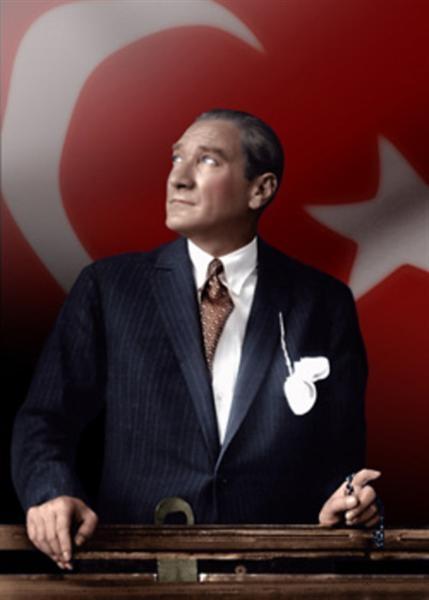 	Bir yandan bilgisizliği ortadan kaldırmaya uğraşırken, bir yandan da memleket evladını toplumsal ve ekonomik hayatta aktif şekilde etkili ve verimli kılabilmek için zorunlu olan ilk bilgileri, uygulamalı bir biçimde vermek metodu eğitimimizin temelini oluşturmalıdır.

                                                                                                       Mustafa Kemal ATATÜRK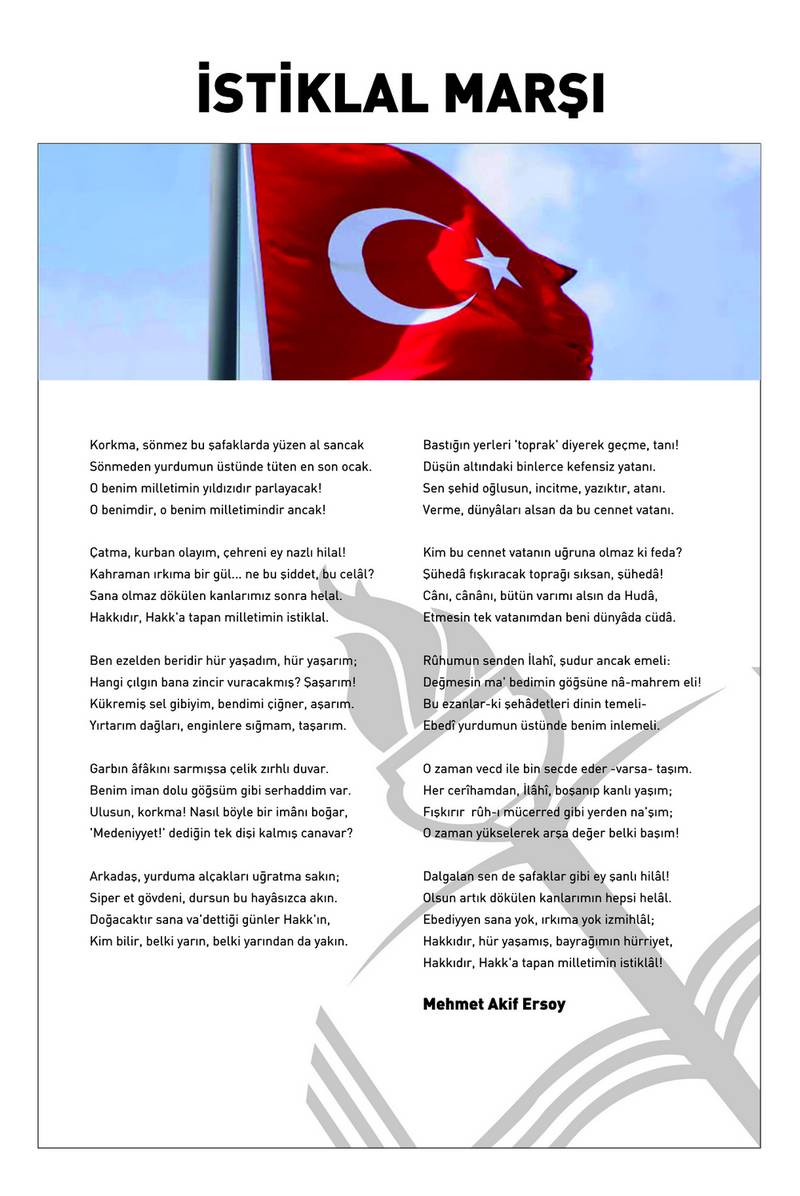 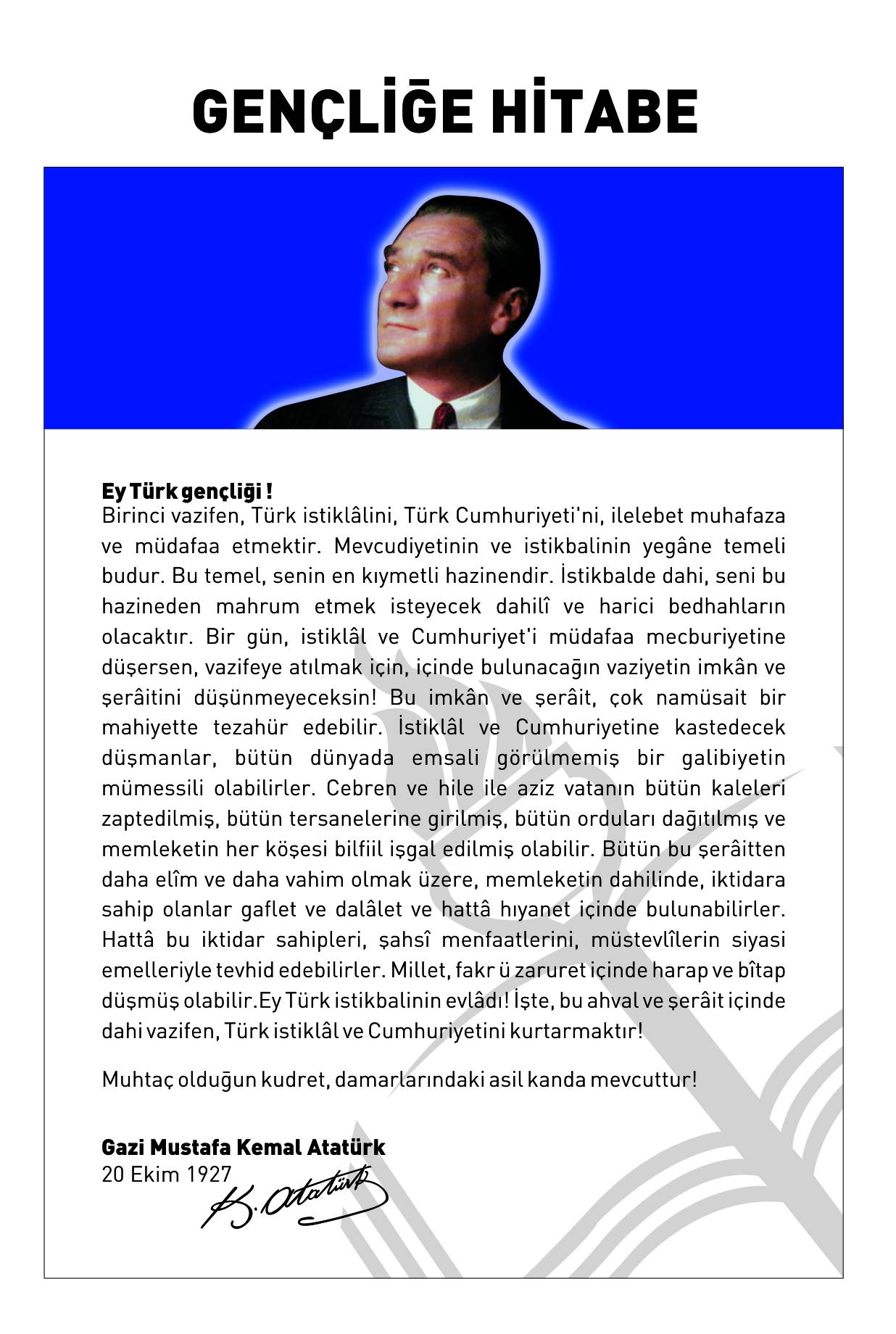 TABLO  DİZİNİSUNUŞVEGİRİŞSUNUŞBiz, Bilgi Çağı’na uyarlanmış bir kurum olarak; Öğrencilerimizin; kendine güvenen, ideallerini gerçekleştirmeye istekli, toplum içinde başkalarının hak ve özgürlüklerine saygı duyan birey olmalarını sağlamak, Her çocuğun içindeki yaratıcı, çok yönlü, haklarını koruyabilen, güven, hoşgörü ve sevginin hakim olduğu bir ortam yaratmak, Eğitim – Öğretim etkinliklerinde, çağdaş teknolojinin getirdiği tüm olanakların kullanıldığı bir ortamı öğrencilerimizin hizmetine sunmak, Okulumuzu; öğrencileri, öğretmenleri ve velileri ile çevrede örnek gösterebilecek ve gurur duyacak bir kurum haline getirmek, Öğrencilerimizin istek ve ihtiyaçlarını en kısa sürede gidererek, onları başarıya götüren yolda motive edip, umut ve güveni aşılayarak hedeflerine emin adımlarla gitmelerini sağlamak, Çocuklarımıza mutlu ve başarılı bireyler olma isteğini ve yeteneğini kazandırmak için varız.  Bu vesile ile tüm çalışmaların okulumuza daha ileri ufuklar açacağına inanıyor, tüm çalışma arkadaşlarıma teşekkür ediyorum.										Engin MUTLUErdemir Anadolu Lisesi MüdürüGİRİŞOkulumuz Toplam Kalite Yönetimi Stratejik Çalışma Ekibi olarak geleceğe yönelik planlı çalışmanın eğitim kalitesini arttırmada ve kurum kültürü oluşturmadaki öneminin farkındayız. Bu sebeple, önümüzdeki beş yıllık süre için kurumumuzun örgün eğitim kurumları arasındaki yerini yükseltmek öncelikli hedefimizdir. Yenilikçi, azimli, değişime ve gelişime açık bir eğitim kadrosuna sahip olduğumuz gerçeği hedeflerimize ulaşacağımızın en büyük göstergesidir. Ayrıca Stratejik Çalışma Ekibi olarak asıl olanın kurum çalışanları değil kurum kültürü olduğunu da biliyoruz. Bu bağlamda, plan dönemi sonuna kadar kurum kültürü oluşturacağımıza ve kurumumuzun eğitimdeki başarısını en üst seviyeye çıkaracağımıza olan inancımız sonsuzdur.Erdemir Anadolu LisesiStratejik Plan Ekibi1. BÖLÜM STRATEJİK PLAN 
HAZIRLIK PROGRAMISTRATEJİK PLANLAMANIN HUKUKİ DAYANAKLARI10.12.2003 tarih ve 5018 sayılı Kamu Malî Yönetimi ve Kontrol Kanununda yer alan stratejik planlamaya ilişkin hükümler 01.01.2005 tarihinde yürürlüğe girmiştir. 5018 sayılı Kanunda stratejik plan:         	“Kamu idarelerinin orta ve uzun vadeli amaçlarını, temel ilke ve politikalarını, hedef ve önceliklerini, performans ölçütlerini, bunlara ulaşmak için izlenecek yöntemler ile kaynak dağılımlarını içeren plandır.”       	“Kalkınma planları, programlar, ilgili mevzuat ve benimsedikleri temel ilkeler çerçevesinde geleceğe ilişkin misyon ve vizyonlarını oluşturmak, stratejik amaçlar ve ölçülebilir hedefler saptamak, performanslarını önceden belirlenmiş olan göstergeler doğrultusunda ölçmek ve uygulamanın izlemesini yapmak amacıyla katılımcı yöntemlerle stratejik plan hazırlama görevi verilmiştir.” Strateji Geliştirme Başkanlığının 2013/26 sayılı GenelgesiBakanlığımız Strateji Geliştirme Başkanlığı 2013/26 sayılı genelgesinde ilçe, okul/kurumlarda stratejik plan yapmayı zorunlu kılmış ve bu planlama sürecinde danışmanlık, eğitim, rehberlik hizmetlerinin verilmesi için ARGE birimlerini görevlendirmiştir.	MEB 2015-2019 Stratejik Plan Hazırlama ProgramıHazırlık programı, Bakanlık merkez teşkilatı, il/ilçe milli eğitim müdürlükleri ile okulların ve kurumların stratejik planlarının (2015-2019) hazırlık sürecini kapsamaktadır.STRATEJIK PLAN VE HAZIRLIK SÜRECIErdemir Anadolu Lisesi Okul Müdürlüğü Stratejik plan çalışmalarında Devlet Planlama Teşkilatının Haziran 2006 tarihinde yayımladığı Kamu İdareleri İçin Stratejik Planlama Kılavuzu ve MEB 2015-2019 Stratejik Plan Hazırlama Programı esas alınmıştır.           	2015–2019 Stratejik Planının hazırlanması, uygulanması ve kurum performans programının oluşturulması ile ilgili stratejik planlama koordinasyon görevlerini yerine getirmek için görevlendirilmelerin yapılmasının ardından Erdemir Anadolu Lisesi Stratejik Planlama Üst Kurulu ve Stratejik Planlama Ekibi oluşturulmuştur.PLANLAMA SÜRECİNİN ORGANİZASYONUStratejik planlama katılımcı anlayış gerektiren yaklaşımdır. Kuruluş içinde en üst yöneticiden başlayarak her kademede çalışanların katılımını gerektirir. Stratejik planlama sürecinde temel aktörlerin ve üstlenecekleri işlevlerin belirlenmesi gereklidir. Erdemir Anadolu Lisesi Okul Müdürlüğü Stratejik planlama sürecine dâhil olan birim, kişi ve gruplar aşağıda yer almaktadır:ERDEMİR ANADOLU LİSESİ OKUL MÜDÜRLÜĞÜ STRATEJİK PLAN ÜST KURULU	Okul Müdürü Kurumumuzun üst yöneticisidir. Okul Müdürünün onayı ile Stratejik Plan çalışmalarını takip etmek, ekiplerden bilgi almak ve çalışmaları yönlendirmek üzere ‘Erdemir Anadolu lisesi Okul Müdürlüğü Stratejik Planlama Üst Kurulu” kurulmuştur.Tablo1: Erdemir Anadolu Lisesi Stratejik Planlama Üst Kurulu 1.5. ERDEMİR ANADOLU LİSESİ OKUL MÜDÜRLÜĞÜ STRATEJİK PLANLAMA EKİBİ	Milli  Eğitim  Bakanlığının  2013/26  no’lu  Genelgesi  gereği  Stratejik Planlama Üst Kurulunun yaptığı ilk toplantıda  okulumuzun Stratejik Planı’nın hazırlanmasında yapılacak işler konusunda planlama ve hazırlık çalışmaları görüşülmüş, Stratejik Planlama çalışmalarının doğrudan  yürütmek üzere “Erdemir Anadolu Lisesi Stratejik Planlama Ekibi” oluşturulmuştur. Çalışma grubu oluşturulmasında araştırma ve raporlaştırma süreçlerine hakim, çalışmalara yeterli zamanı ayırabilen, farklı uzmanlık alanlarına sahip ve alanında bilgi birikime sahip özellikteki personel den seçilmiştir. Stratejik Planlama Ekibi şu isimlerden oluşmaktadır. Tablo2: Erdemir Anadolu Lisesi Stratejik Plan Hazırlama EkibiMAÇSTRATEJİK PLAN HAZIRLAMA MODELİErdemir Anadolu Lisesi 2015-2019 Stratejik Planının hazırlanmasında Kalkınma Bakanlığı tarafından yayınlanan Kamu İdareleri İçin Stratejik Planlama Kılavuzu temel alınmıştır.Tablo 3: Stratejik Plan Hazırlama Modeli2. BÖLÜM DURUM ANALİZİA.TARİHSEL GELİŞİMZonguldak Merkez İlçede bulunan Erdemir Anadolu Lisesi Ereğli Demir Çelik A. Ş. Tarafından eğitime %100 destek kampanyası kapsamında inşa edilmiştir. 2005-2006 Eğitim- Öğretim yılında açılmış ve okulumuzun açılışını dönemin Milli Eğitim Bakanı Hüseyin ÇELİK gerçekleştirmiştir.Okulumuz 19 derslik kapasitelidir.  Ayrıca okulumuzun Fizik, Kimya v Biyoloji laboratuarlarımız öğrencilerimizin ve ders öğretmenlerimizin aktif kullanımındadır.  Fatih Projesi kapsamında okulumuzun derslikleri ve laboratuarları akıllı tahta ile donatılmıştır. İnternet bağlantısı bulunan bu akıllı tahtalarla kullanılan materyallerle çağdaş eğitim seviyesinde ders işlenmektedir.Kütüphanemizde Türk ve yabancı yazarlara ait 975 adet eser bulunmaktadır. Okulumuzda bulunan satranç odası, tennis masaları ve futbol sahası öğrencilerimizin ders dışı olumlu faaliyetlere yönelmeleri için imkan vermektedir. Ayrıca il çapında adımızı duyuran Satranç turnuvamız her yıl Nisan ayı içerisinde gerçekleştirilmekte olup yoğun ilgi görmektedir. Bunun dışında bizi ülkemizde ve şehrimizde temsil ederek okulumuza ödüller kazandıran halk oyunları ekibimiz her yıl katıldığı yarışmalar ve kazandığı ödüllerle Erdemir Anadolu Lisesini yurtta ve ilimizde başarıyla anılmamızı sağlamaktadır.Okulumuz spor dalında aldığı başarılara 2009-2011 Eğitim öğretim yılında tamamlanan Comenius Okul Ortaklıkları projesi kapsamında The Colour Red isimli proje ile adını yurt dışında da duyurmuştur. Ayrıca Erasmus + Comenius Okul Ortaklıkları kapsamında 2011-2013 yılları arasında gerçekleştirilen ‘Body and Soul’ isimli proje ile yine adını yurt dışında duyurmuş ve okul öğrenci ve öğretmenlerimizi yurt dışındaki eğitim kurumları ve eğitim sistemlerinin yanında farklı kültürlerle tanıştırmıştır. Okulumuz açılışından bu yana her sene düzenlenmeye çalışılan Bahar Şenlikleri ile de ilimiz okullarına örnek olmuştur. Erdemir Anadolu Lisesi geleceğe ümitle bakan, vatanını ve milletini seven ve gelecek Türkiye’sinde rol alacak başarılı ve azimli bireyler yetiştirmeye devam edecektir.B. YASAL YÜKÜMLÜLÜKLER VE MEVZUAT ANALİZİOkulumuz Milli Eğitim Bakanlığı Ortaöğretim Genel Müdürlüğüne bağlı bir Ortaöğretim kurumudur. Eğitim kurumu olarak hizmet vermekte olan okulumuz 1739 sayılı Millî Eğitim Temel Kanunu gereğince;Türk Millî Eğitiminin amaç ve ilkeleri doğrultusunda;a) Öğrencilerin ilgi ve yeteneklerini geliştirerek onları hayata ve üst öğrenime hazırlamak,b) Öğrencilere, Atatürk ilke ve inkılâplarını benimsetme; Türkiye Cumhuriyeti Anayasası’na ve demokrasinin ilkelerine, insan hakları, çocuk hakları ve uluslararası sözleşmelere uygun olarak haklarını kullanma, başkalarının haklarına saygı duyma, görevini yapma ve sorumluluk yüklenebilen birey olma bilincini kazandırmak,c) Öğrencilerin, millî ve evrensel kültür değerlerini tanımalarını, benimsemelerini, geliştirmelerini bu değerlere saygı duymalarını sağlamak,d) Öğrencileri, kendilerine, ailelerine, topluma ve çevreye olumlu katkılar yapan, kendisi, ailesi ve çevresi ile barışık, başkalarıyla iyi ilişkiler kuran, iş birliği içinde çalışan, hoşgörülü ve paylaşmayı bilen, dürüst, erdemli, iyi ve mutlu yurttaşlar olarak yetiştirmek,e) Öğrencilerin kendilerini geliştirmelerine, sosyal, kültürel, eğitsel, bilimsel, sportif ve sanatsal etkinliklerle millî kültürü benimsemelerine ve yaymalarına yardımcı olmak,f) Öğrencilere bireysel ve toplumsal sorunları tanıma ve bu sorunlara çözüm yolları arama alışkanlığı kazandırmak,g) Öğrencilere, toplumun bir üyesi olarak kişisel sağlığının yanı sıra ailesinin ve toplumun sağlığını korumak için gerekli bilgi ve beceri, sağlıklı beslenme ve yaşam tarzı konularında bilimsel geçerliliği olmayan bilgiler yerine, bilimsel bilgilerle karar verme alışkanlığını kazandırmak,h) Öğrencilerin becerilerini ve zihinsel çalışmalarını birleştirerek çok yönlü gelişmelerini sağlamak,ı) Öğrencileri kendilerine güvenen, sistemli düşünebilen, girişimci, teknolojiyi etkili biçimde kullanabilen, planlı çalışma alışkanlığına sahip estetik duyguları ve yaratıcılıkları gelişmiş bireyler olarak yetiştirmek,i) Öğrencilerin ilgi alanlarının ve kişilik özelliklerinin ortaya çıkmasını sağlamak, meslekleri tanıtmak ve seçeceği mesleğe uygun okul ve kurumlara yöneltmek,j) Öğrencileri derslerde uygulanacak öğretim yöntem ve teknikleriyle sosyal, kültürel ve eğitsel etkinliklerle kendilerini geliştirmelerine ve gerçekleştirmelerine yardımcı olmak,k) Öğrencileri ailesine ve topluma karşı sorumluluk duyabilen, üretken, verimli, ülkenin ekonomik ve sosyal kalkınmasına katkıda bulunabilen bireyler olarak yetiştirmek,l) Doğayı tanıma, sevme ve koruma, insanın doğaya etkilerinin neler olabileceğine ve bunların sonuçlarının kendisini de etkileyebileceğine ve bir doğa dostu olarak çevreyi her durumda koruma bilincini kazandırmak,m) Öğrencilere bilgi yüklemek yerine, bilgiye ulaşma ve bilgiyi kullanma yöntem ve tekniklerini öğretmek,n) Öğrencileri bilimsel düşünme, araştırma ve çalışma becerilerine yöneltmek,o) Öğrencilerin, sevgi ve iletişimin desteklediği gerçek öğrenme ortamlarında düşünsel becerilerini kazanmalarına, yaratıcı güçlerini ortaya koymalarına ve kullanmalarına yardımcı olmak,ö) Öğrencilerin kişisel ve toplumsal araç-gereci, kaynakları ve zamanı verimli kullanmalarını, okuma zevk ve alışkanlığı kazanmalarını sağlamak yasal görevimizdir.Tablo:C. FAALİYET ALANLARI, ÜRÜN VE HİZMETLER D.PAYDAŞ ANALİZİKurumların sorumlu olduğu paydaş ağının belirlenmesi stratejik planın sahiplenmesi, paydaşlarla kurum arasındaki karşılıklı sorumlulukların şeffaf bir şekilde tanımlanmasını sağlayarak uygulama şansını arttırmaktadır. Bu amaçla Erdemir Anadolu Lisesi’ni doğrudan ya da dolaylı, olumlu ya da olumsuz etkileyen, kurumun ürün ve hizmetleri ile ilgisi olan, kişi, kurum ve kuruluşlar tespit edilmiştir. Paydaş tespitinin ardından aşağıdaki sıra takip edilerek paydaş analizine devam edilmiştir.Paydaşların önceliklendirilmesi Paydaşların değerlendirilmesi Paydaşların görüş ve önerilerinin alınması ve değerlendirilmesi Erdemir Anadolu Lisesinin güçlü, zayıf yönlerini objektif olarak ortaya çıkarmak ve amaç, faaliyet ve değerlendirme çalışmalarını sağlam bulgulara dayandırmak amacıyla, belirlenen paydaşlardan  birden fazla yöntem ile veriler toplanmıştır. Çalışma, nicel verilerin elde edilmesinden sonra, nitel verilerle desteklenmiştir. Toplanan veriler analiz edilerek planın GZFT(SWOT) analizi bölümünde yararlanılmak üzere raporlaştırılmıştır.Paydaş görüşlerinin alınması ve plana yansıtılması önemli bir aşama olarak görüldüğünden paydaşların tespitinin ardından önceliklendirilmesine ihtiyaç duyulmuştur. Bu aşamada hangi paydaşla nasıl bir yöntemle veri toplanacağına karar verilmiştir. Önceliklendirme aşamasında ilk olarak bir önceki aşamada sıralanan ve paydaş türüne göre gruplara ayrılan paydaşların her birine, kurumumuzun faaliyetlerini etkileme derecesi ve paydaş taleplerine verilen öneme göre Devlet Planlama Teşkilatının Kamu İdareleri İçin Stratejik Planlama Kılavuzu’nda yer alan “Paydaş Önceliklendirme Matrisi” temel alınarak belirlenmiştir. Belirlenen önceliklerin kapsamlı olarak değerlendirilmesi için stratejik planlama koordinasyon ekibi tarafından “paydaş etki/önem ölçeği” tasarlanmış paydaşlarla gerçekleştirilebilecek çalışmaların önemi ve etkisine yönelik puanlama yapılmıştır. Etki, paydaşın kurumun faaliyet ve hizmetlerini planlama, yönlendirme, destekleme ya da olumsuz etkileme gücüne göre puanlanırken; önem, paydaşların beklenti ve taleplerinin karşılanması konusunda verdiği önceliğe göre puanlanmıştır. Kurum faaliyetini etkileme derecesini belirlemek için 1, 2 ve 3 puan alan paydaşlar için izle (İ); 4-5 puan alan paydaşlar için bilgilendir (B) kararı alınmıştır. Yine paydaşların taleplerine verilen önem kararı için ise 1, 2 ve 3 puan alan paydaşlar için gözet (G); 4-5 puan alan paydaşlar için Birlikte Çalış (B) kararı alınmıştır.  A.Paydaşların TespitiB. Paydaş Analizi MatrisiC.Paydaşların Görüş Ve Önerilerinin Alınması Ve DeğerlendirilmesiPaydaşların analizinin ardından belirlenen paydaşlardan BB (Bilgilendir, Birlikte Çalış) sonucu alınan paydaşlarla yüz yüze görüşme; İG (İzle –Gözet) sonucu alınan paydaşlarla ise anket yoluyla bilgi toplanmıştır. Anketten yararlı bilgiler elde edebilmek için anketin hazırlık ve uygulama sürecine özel önem gösterilmiş. Eğitim yöneticileri, veliler ve öğrencilerden anketler yoluyla veriler toplanmıştır. Diğer veri toplama aracımız ise görüşmelerdir. Detaylı bilgi toplamak istediğimiz paydaşlarımızla problemlerin, uygulamaların daha geniş kapsamda keşfedilmesi amacıyla öğretmen, öğrenci, veli ve yöneticilerden oluşan gruplarla yüz yüze görüşme yapılmıştır.Ayrıca ortak iş ve işlemlerin yürütüleceği dış paydaşlarla yüz yüze görüşmeler yoluyla bilgiler toplanmıştır.Öğretmen, Öğrenci, Yönetici ve Veli Anket BulgularıErdemir Anadolu Lisesi Müdürlüğü Stratejik Plan Hazırlama Ekibi tarafından öğrenci, veli, öğretmen ve okul çalışanlarından oluşan gruplara anket soruları yöneltilmiştir. Anket sonucunda toplanan veriler analiz edilerek planın GZFT (SWOT) analizi bölümünde yararlanılmak üzere aşağıdaki tablolarda sunulmuştur.Tablo: Öğrenci  Memnuniyeti  AnketleriÖğrencilere uygulanan memnuniyet anketlerinin sonucunda Okulun Fiziki Ortamı, Eğitici Kol Çalışmaları, Sosyal Kültürel ve Sportif Faaliyetler ve Değerlendirme, Ödül, Teşekkür ve Takdir Belgeleri alanları anket formundaki diğer alanlara göre daha düşük puan aldığı görülmüş olup iyileştirmeye açık alan olarak tespit edilmiştir. Tablo:  Veli Memnuniyeti AnketleriVelilere uygulanan memnuniyet anketlerinin sonucunda Kararlara Katılım, Sınıf ortamı, Okulun Fiziki Ortamı alanları anket formundaki diğer alanlara göre daha düşük puan aldığı görülmüş olup iyileştirmeye açık alan olarak tespit edilmiştir. Tablo:  Öğretmenler ve Çalışanlar Memnuniyeti Anketleri	Okul/Kurum çalışanlarına uygulanan memnuniyet anketlerinin sonucunda Kararlara Katılım, Yönetimden Memnuniyet, Takdir ve Tanıma Sistemi, Performans Değerlendirme Sistemi, Kurumun Vizyon, Misyon ve Değerlerine İlişkin Algılamalar, Destek  alanları anket formundaki diğer alanlara göre daha düşük puan aldığı görülmüş olup iyileştirmeye açık alan olarak tespit edilmiştir. E.KURUM İÇİ VE DIŞI ANALİZ	E.1 Kurum İçi AnalizKuruluş içi analiz, kuruluşun mevcut durumunu ve geleceğini etkileyebilecek, iç ortamdan kaynaklanan ve kuruluşun kontrol edebildiği koşulların ve eğilimlerin incelenerek güçlü ve zayıf yönlerin belirlenmesi ve değerlendirilmesidir. Güçlü yönler kuruluşun amaçlarına ulaşması için yararlanılabileceği olumlu hususlardır. Zayıf yönler ise kuruluşun başarılı olmasına engel teşkil edebilecek eksiklikler, diğer bir ifadeyle, aşılması gereken olumsuz hususlardır. Belirlenecek güçlü yönler kuruluşun hedeflerine, zayıf yönler ise kuruluşun alacağı tedbirlere ışık tutacaktır. 	Tablo: Organizasyon YapısıOkul/Kurum Teşkilat Şeması.Okul/Kurumlarda Oluşturulan Komisyon ve Kurullar:1. İnsan Kaynakları 2015 Yılı Okul/Kurumdaki Mevcut Yönetici Sayısı:   	Okul/Kurum Yöneticilerinin Eğitim Durumu:Kurum Yöneticilerinin Yaş İtibari ile dağılımı:İdari Personelin Hizmet Süresine İlişkin Bilgiler:2015 Yılı Kurumdaki Mevcut Öğretmen Sayısı:  	Öğretmenlerin Yaş İtibari ile Dağılımı: 	Öğretmenlerin Hizmet Süreleri:Destek Personele (Hizmetli- Memur) İlişkin Bilgiler:2015 Yılı Kurumdaki Mevcut Hizmetli/ Memur Sayısı:Okul/kurum Rehberlik HizmetleriKarşılaştırmalı Öğretmen/Öğrenci Durumu (2015)2.Teknolojik Yapı        Okul/Kurumun Teknolojik Altyapısı: Okul/Kurumun Fiziki Altyapısı: Yerleşim Alanı ve Derslikler3.Mali Durum     Okul/Kurum Kaynak Tablosu: Okul/Kurum Gelir-Gider Tablosu: E.2 KURUM DIŞI ANALİZ:Erdemir Anadolu Lisesi Okul Müdürlüğü 2015-2019 Stratejik Planında ortaya konan GZFT Analizi ve sorun alanları tüm paydaşlardan alınan geri bildirimler ve kurum içi kurum dışı analizler sonrasında belirlenmiştir.Erdemir Anadolu Lisesi Müdürlüğü’nü etkileyen faktörleri belirlemek için yapılan kurum dışı analizler de PEST analizi, İl, İlçe Milli Eğitim Müdürlüğü Stratejik Planı, Milli Eğitim Bakanlığı plan ve programlarında yer alan amaç, ilke ve politikalar dikkate alınmıştır.PEST dokümanında yer alan başlıklardan Kurumun gelişimine katkı sağlayacak olanlar fırsat, kurumun gelişimini etkileyecek değişkenler ise tehdit olarak algılanmış ve strateji oluşturmaya katkı sağlayacak veriler elde edilmiştir. 1-PEST-E Analizi 2-Üst Politika Belgeleri:Kamu İdarelerinde Stratejik Planlamaya İlişkin Usul ve Esaslar Hakkında Yönetmelik Kamu İdareleri İçin Stratejik Planlama Kılavuzu  19.Milli Eğitim Şurası KararlarıMEB 2015-2019 Stratejik Planıİl/İlçe Milli Eğitim Müdürlüğü 2015-2019 Stratejik Planı GZFT ANALİZİ	Erdemir Anadolu Lisesi Okul Müdürlüğü’nün varoluş nedeni, yakın gelecekte ulaşmak istediği hedefler, iç ve dış paydaşlarının zihinlerinde oluşturmak istediği kurumsal kimlik, çeşitli analizler yoluyla ortaya çıkarılan sorunlar ve sorunların çözümü için yapılacaklar bu bölümde değerlendirilmiştir. İç ve dış paydaşlarımızın kurumumuzla ilgili görüş ve tespitlerini öğrenmek amacıyla yaptığımız anket sonuçları, kurum çalışanları ve kurum dışındaki çeşitli kurum ve kuruluşların temsilcileri ile yapılan görüşmeler doğrultusunda Erdemir Anadolu Lisesi Müdürlüğü’nün güçlü ve zayıf yanları ile fırsat ve tehditlere dönüşebilecek özellikleri belirlenmiştir.Gelişim/Sorun Alanları:3. BÖLÜMGELECEĞE YÖNELİM1.MİSYONUMUZ2.VİZYONUMUZ	3.TEMEL DEĞER VE İLKELERİMİZTEMA 1 EĞİTİMDE BAŞARININ ARTIRILMASIl.Stratejik Amaç:  Özel çalışma gerektiren gruplarla birlikte okulun YGS ve LYS deki başarısını yükseltmek ve başarıyı arttırarak devam ettirmek1.1.Stratejik Hedef: YGS ve LYS’ye yönelik kurslarla plan dönemi sonuna kadar öğrencilerin akademik başarısına katkı sağlamakPerformans Göstergeleri:Hedefin ne olduğu ve neden gereksinim duyulduğu?Kurumumuz üniversiteye giriş başarısı ile de adını duyurmak ve Zonguldak ilindeki sıralamada başarısını arttırarak tercih edilen okullar arasında daha üst sıraya çıkmak istemektedir.Hedefin mevcut durumuKurumumuz öğrencilerinin üniversiteye giriş başarısı baz alındığında Zonguldak’ta 5. sırada yer almaktadır. Ayrıca yine TEOG tercih sıralamasında 5. sırada yer almaktadır.  Neyin elde edilmesinin umulduğu?Kurumumuz üniversiteye öğrenci göndermeyi ve bu öğrencilerin akademik başarılarını sağlamayı amaçlamaktadır. Zonguldak ilindeki sıralamamızı arttırmayı ve TEOG sonucunda tercih edilen okul sıralamasındaki yerimizi üst sıralara çıkarmayı amaçlamaktadır.Stratejiler:1.2.Stratejik Hedef: YGS ve LYS ye girecek öğrencilerin sınav kaygısını azaltmak Performans Göstergeleri:Hedefin ne olduğu ve neden gereksinim duyulduğu?Kurumumuz öğrencileri YGS ve LYS ye girmeden sahip oldukları yüksek kaygı düzeyi nedeniyle sınavda başarısız olacaklarını düşünmekte ve bu kaygı düzeyi onların sınav çalışmasını hatta başarılı olmalarını engellemektedir. Çoğu öğrenci hayatlarında çok önemli bir yerde tuttukları üniversite sınavı yüzünden sağlık sorunları yaşamaktadır.Hedefin mevcut durumuKurumumuz alanında başarılı Rehber öğretmeni ve sınıflarına rehberlik etme konusunda istekli ve donanımlı sınıf rehber öğretmenlerine sahiptir. Sahip olunan bu donanıma rağmen öğrencilerimizin % 20 si Rehberlik servisinden yardım almaktadır.Neyin elde edilmesinin umulduğu?Plan dönemi sonuna kadar Rehberlik servisi ve sınıf rehber öğretmenlerinin yardımıyla kaygı düzeyi yüksek öğrencilerin kaygı seviyelerini azaltmak ve rehberlik servisinden bu alanda yardım alan öğrencilerin sayısını arttırmak.Stratejiler:2.Stratejik Amaç: Plan dönemi sonuna kadar öğrencilerin okul başarısını destekleyecek etkinliklerle okul başarısını arttırmak2.1.Stratejik Hedef: Destekleyici ve Yetiştirici kurslarla öğrenci eksikliklerinin giderilmesiPerformans Göstergeleri:Hedefin ne olduğu ve neden gereksinim duyulduğu?Kurum başarımızı arttırmamız öğrencilerimizin bireysel başarılarının artmasından geçer. Öğrencilerin bireysel başarısını arttırmak için yapılacak etkinliklere ve takviyelere ihtiyaç duyulmaktadır.Hedefin mevcut durumuÖğrencilerimizin okul başarıları dönem içi yapılan sınavlar, ortak sınavlara katılan öğrencilerin sayısı ve yıl sonunda aldıkları başarı belgeleri gibi göstergelerle belirlenmektedir. Mevcut başarıyı devam ettiren öğrencilerin yanında başarısızlık gösteren öğrencilerimiz de vardır. Çeşitli sebepler sayılarak bu durumun nedenleri belirlenmiş ve okul başarılarının artması için çalışmalar yapılması kararlaştırılmıştır. Neyin elde edilmesinin umulduğu?Destekleyici ve geliştirici kurslarla öğrencilerimizin var olan başarılarını devam ettirmeleri ve başarısızlık gösteren öğrencilerin desteklenmesi sağlanarak başarıyı arttırmak amaçlanmıştır.Stratejiler:TEMA 2: EĞİTİMDE KALİTENİN ARTIRILMASI3.Stratejik Amaç: Okulu öğrencilerin severek geldiği, ayrılmak istemedikleri bir kurum haline getirerek öğrenci devamsızlığını azaltmak ve kendilerini okula ait hissetmelerini sağlamak. 3.1.Stratejik Hedef: Plan dönemi sonuna kadar okula ait olduğunu düşünen ve okula mutlu gelen bir öğrenci grubu oluşturmak ve sosyal etkinliklerle okul ruhu yaratmak. Performans Göstergeleri:Hedefin ne olduğu ve neden gereksinim duyulduğu?Kurumumuz,  öğrencilerinin okula ait olduklarını hissetmeleri ve okula mutlu gelmelerinin nihayetinde okul ruhu oluşturmayı hedeflemektedir. Okuluna severek gelen ve benimseyen öğrencilerin hem okul hem de akademik başarılarının yükselmesinde okul ruhu önemli bir gereksinim olarak görülmektedir.Hedefin mevcut durumuGenel olarak kurumuzla ilgili öğrencilerimizin çoğunluğunun okulun fiziki şartları ve sosyal etkinliklerin azlığıyla ilgili olumsuz algıları vardır.Neyin elde edilmesinin umulduğu?Plan dönemi sonuna kadar tüm okul çalışanlarının ve velilerin yardımıyla öğrencilerimizin okula bakış açılarını değiştirmek ve Erdemir ruhu oluşturmak için öğrencilerin aktif şekilde dahil olacağı sosyal etkinlikler düzenlemeyi  amaçlamaktayız. Stratejiler: 3.2.Stratejik Hedef: Plan dönemi sonuna kadar kurumumuz öğrencilerinin dahil olduğu bir sosyal sorumluluk projesi gerçekleştirmek.Performans Göstergeleri:Hedefin ne olduğu ve neden gereksinim duyulduğu?Kurumumuzdaki öğrencilerin yaşadıkları topluma faydalı olmalarını sağlamak için bir sosyal sorumluluk projesi gerçekleştirmelerini hedeflemekteyiz. Öğrencilerimizin yaşadıkları topluma bir birey olarak katkı sağladıklarını göstermek ve ihtiyacı olan insanlara yardım etmenin vereceği mutluluğu yaşamaları özgüvenlerini arttıracaktır.Hedefin mevcut durumuOkulumuzda 2013-2014 eğitim öğretim yılında bir sosyal sorumluluk projesi gerçekleştirildi. Beden Eğitimi öğretmenimizin önderliğinde görevli öğrenci grubu belirli zamanlarda ilimizdeki Çocuk Esirgeme Kurumunu ziyaret ettiler, çocuklar için hafta sonu etkinlikleri düzenlediler.Neyin elde edilmesinin umulduğu?Örgün eğitim süresince öğrencilerin sosyal sorumluluk projeleri içinde yer almaları, yaşadıkları toplumda kendilerinden farklı koşullarda yaşayanları görmeleri, onlara yardım etmeleri öğrencilerimizin özgüvenlerinin artmasına katkı sağlayacaktır.Stratejiler:3.3.Stratejik Hedef: Veli-öğretmen-öğrenci işbirliği ve iletişimini arttırarak velinin eğitim ortamına ve eğitim ile ilgili kararlara aktif katılımını sağlamayı hedeflemekteyiz.Performans Göstergeleri:Hedefin ne olduğu ve neden gereksinim duyulduğu?Veli-okul-çevre işbirliğini sağlayarak velinin eğitim ortamında varlığını hissettirmesi öğrencileri için pozitif algı oluşturacaktır. Ayrıca okuldaki etkinliklerde ve öğrenciler için alınan kararlarda aktif rol oynayan velinin de okula olan güveni artacaktır.Hedefin mevcut durumuYapılan ön çalışmalar ve anketler sonucunda velilerimizin çoğunluğunun kurumuzla, akademik kadromuz ve eğitimle ilgili pozitif düşüncelere sahip oldukları ortaya çıkmıştır. Ancak okulun fiziki şartlarıyla ilgili olumsuz sonuçlara rastlanmıştır.Neyin elde edilmesinin umulduğu?Eğitim ortamında aktif rol oynayan veliler, öğrencilerle ilgili ortaya çıkan problemlerin çözümünde öğretmenlerin en büyük yardımcıları olacaktır. Veli ile okul arasındaki iletişim ve işbirliğinin eğitim kalitemizi arttıracağına inanmaktayız.Stratejiler:TEMA 3: KURUMSAL KAPASİTENİN ARTIRILMASI4.Stratejik Amaç : Eğitimde kaliteyi arttıracak etkin ve verimli işleyen kurumsal yapıyı oluşturmak için beşeri, fiziki ve mali altyapı ile yönetim ve organizasyonun yapısını iyileştirmek4.1.Stratejik Hedef : Okulun fiziki yapısındaki ve kurumsal donanımındaki iyileştirmeleri saptayarak eğitime katkı sağlamak Performans Göstergeleri:Hedefin ne olduğu ve neden gereksinim duyulduğu?Uygulanması planlanan bu stratejik plan okulun fiziki, beşeri ve mali yapısı ile ilgilidir ve sürekli kullanımda olan bu yapıların yenilenmesi ve gelişim için destek olması istenmektedir. Bu hedef sayesinde yönetim ve organizasyon yapısını da iyileştirirken, fiziki ve beşeri ortamı da iyileştirerek daha başarılı ve amaca çabuk ulaştıran ve amaca ulaştırırken huzurlu ve mutlu olan bir ortam yaratmak istemekteyiz.Hedefin mevcut durumuOkulun fiziki durumu henüz 10 yıllık bir okul olması nedeniyle genelde iyi durumdadır. Ancak kullanım esnasında ve süreç içerisinde gerçekleşen yıpranmalar ve aksaklıklarla, en başından beri giderilmesi gereken sorunlarda vardır. Fatih Projesi kapsamında donanım açısından sınıflar akıllı tahtaya ve öğrencilerimizden 2015-16, 2014-15 ve 2013-14 yılı öğrencileri yani 9. , 10. Ve 11. Sınıf öğrencilerimiz tabletlerine kavuşmuşlardır. Etkin kullanımla verim sağlanmakta ve dersleri akılda kalan ve eğlenceli hale getirmektedir.Ancak okulun konumu ve kullanılan malzemeler yüzünden ısınamaması sorunu halen devam etmektedir. Bu sebepledir ki koridorlara ve öğretmenler odasına fiziki durumu iyileştirecek kalorifer peteği eklemesi yapılmıştır.Ayrıca etüt salonlarında kullanım amacına uygun masa ve sandalyeler bulunmadığından sıkıntı çekilmektedir.Neyin elde edilmesinin umulduğu?Hedefin gerçekleştirilmesi sonucu okul fiziki ortamında iyileştirilmeler gerçekleşecek, çalışanların kullanımına sunulan daha verimli ve etkin bir kurum haline gelecektir.Stratejiler:4.2.Stratejik Hedef : Okulun beşeri yapısındaki altyapıyı iyileştirmek ve personelin yeterlik ve performanslarını arttırmakPerformans Göstergeleri:Hedefin ne olduğu ve neden gereksinim duyulduğu?Hedefimiz öğretmen, idareci ve yardımcı personelin altyapısını iyileştirmek ve çalışanların yeterlik ve performansını arttırmak. Ayrıca gelişen ve değişen bilimsel, kültürel ve toplumsal yapıya ayak uyduran yenilikçi, azimli, öğrenmeye hevesli çalışanlarla daha başarılı bir toplum yetiştirmede üzerimize düşen görevi sağlamaktır. Hedefin mevcut durumuKurumumuz personeli alanında başarılı ve azimli öğretmenlerden oluşmaktadır. Genç bir kadroya sahip ayrıca okul idaresi gelişime ve değişime açık, bu durum için yönlendiren ve destekleyen tutuma sahiptir. Bu durumu geliştirmek ve değişen topluma ayak uydurmak için gerekli desteğe de ihtiyaç duyulmaktadır.Neyin elde edilmesinin umulduğu?Hedef kapsamında uygulanacak ve gelişimle destekleyecek seminer ve kurslarla değişen, gelişen ve dinamik bilimsel, kültürel ve toplumsal yapıya ayak uydurulacak, çağın gerisinde kalmadan öğrenci ihtiyaçlarına ve gelişimine destek olunacaktır.Stratejiler:4.3.Stratejik Hedef :  Kurumda takdir etme mekanizmasını geliştirerek, kurum çalışanları ve öğrencilerinin etkililiğini arttırmakPerformans Göstergeleri:Hedefin ne olduğu ve neden gereksinim duyulduğu?Takdir görme ve yaptıklarının ödüllendirilmesi öğrenci ve öğretmende çalışma ve ürün ortaya koyma isteğini arttırıcı ve teşvik edici özelliği olan bir mekanizmadır.Hedefin Mevcut DurumuKurumumuzda uyguladığı etkinlikler ve ortaya çıkardığı ürünlerle takdir edilmesi gereken öğrenciler ve kurum çalışanları vardır.Neyin elde edilmesinin umulduğu?Kurumumuzda takdir etme mekanizmasını geliştirerek çalışanın takdir edildiğini fark etmesine ve daha çok çalışabilmesi için güdülenmesine yardımcı olunacaktır.Stratejiler:4.BÖLÜMMALİYETLENDİRMETablo 1Tablo 22015-2019 Stratejik Planı Faaliyet/Proje Tahmini Maliyetlendirme Tablosu5. BÖLÜMİZLEME VE DEĞERLENDİRME2015–2019 yıllarını kapsayan Erdemir Anadolu Lisesi  Müdürlüğü Stratejik Planı’nın onaylanmasının ardından, Planda belirtilen vizyona ulaşmak için belirlenmiş hedefler doğrultusunda gerçekleştirilecek stratejilerin hayata geçirilmesi ile uygulama sürecine geçilecek ve buna paralel olarak izleme ve değerlendirme çalışmaları başlayacaktır. Hedeflerin  genel olarak gerçekleşmesinde, koordinasyonu sağlayacak ve sorumlu olacak birim, strateji geliştirme tablosunda belirtilen birimler olacaktır. 	Planın uygulama sürecinin takip edilmesi ve belirlenen hedeflere ulaşma konusundaki olumlu ya da olumsuz gelişmelerin takip edilmesi için izleme ve değerlendirme süreci çok önemlidir. İzleme, stratejik plan uygulamasının sistematik olarak takip edilmesi ve raporlanmasıdır. Değerlendirme ise, uygulama sonuçlarının amaç ve hedeflere kıyasla ölçülmesi ve söz konusu amaç ve hedeflerin tutarlılık ve uygunluğunun analizidir. İzleme sürecinde öncelikli olarak kullanılacak araç, hedeflerde belirlenmiş olan performans göstergeleri olacaktır. Bu nedenle, plan hazırlanırken performans göstergelerinin izleme sürecini kolaylaştırıcı parametreler içermesine dikkat edilmiş ve yıllık olarak ulaşılması istenen hedefler belirlenmiştir. Erdemir Anadolu Lisesi Müdürlüğü Strateji Geliştirme Üst Kurulu Stratejik Planın izlenmesi ve eylem planlarının yürütülmesinden sorumludur.Hazırlanan stratejik plan ile kaynakların etkin ve verimli kullanılması için hazırlanan tahmini bütçe maliyet tablosu ile her hedef için tahmini ve gerçekleşen giderler yıllık olarak izlenebilecek, buna göre bütçe durumu her uygulama yılı sonunda takip edilebilecektir. Planın izleme ve değerlendirilmesi sürecinin genel koordinasyonundan Strateji Geliştirme Üst Kurulu sorumludur. Hedeflerden sorumlu kişiler ve birimler ilgili oldukları hedeflerin ilerleme ve gerçekleşme durumunu Stratejik plan koordinasyon ekibine bildirecek, ilgili performans göstergelerinin geri bildirimini yapacaklardır. 	Göstergelerin gerçekleşme durumları hakkında hazırlanan rapor üst yöneticiye sunulacak ve böylelikle göstergelerdeki yıllık hedeflere ulaşılmasını sağlamak üzere gerekli görülebilecek tedbirlerin alınması sağlanacaktır.İÇİNDEKİLERSAYFA NOSUNUŞ8GİRİŞ91.BÖLÜM: STRATEJİK PLAN HAZIRLIK PROGRAMI1.1. Stratejik Planlamanın Hukuki Dayanakları111.2. Stratejik Plan ve Hazırlık Süreci111.3. Planlama Sürecinin Organizasyonu121.4. Erdemir Anadolu Lisesi Stratejik Planlama Üst Kurulu121.5. Erdemir Anadolu Lisesi Planlama Ekibi131.6. Stratejik Plan Hazırlama Modeli142.BÖLÜM: DURUM ANALİZİTarihsel Gelişim16Yasal Yükümlülükler ve Mevzuat Analizi16Faaliyet Alanları, Ürün ve Hizmetler20Paydaş Analizi23Kurum İçi ve Dışı Analiz 29                    E.1 Kurum İçi Analiz29İnsan Kaynakları30Teknolojik Yapı35Mali Durum   38                    E.2  Kurum Dışı Analiz39              1.   Ülkemizdeki durum ve değişimler39              2.   PEST-E Analizi39              3.   Üst Politika Belgeleri40                    E.3 GZFT Analizi40                    E.4 Gelişim Alanları413.BÖLÜM: GELECEĞE YÖNELİMMisyon 44Vizyon 44Temel Değerler ve İlkeler44Geleceğe Yönelim Genel TablosuTema 145Amaç 145Hedef 1.145Performans Göstergeleri45Stratejiler45Hedef 1.246Performans Göstergeleri46Stratejiler46Amaç 247Hedef 2.147Performans Göstergeleri47Stratejiler47Tema 248Amaç 348Hedef 3.148Performans Göstergeleri48Stratejiler49Hedef 3.250Performans Göstergeleri50Stratejiler50Hedef 3.351Performans Göstergeleri51Stratejiler51Tema352Amaç 452Hedef 4.1 52Performans Göstergeleri52Stratejiler53Hedef 4.254Performans Göstergeleri54Stratejiler54Hedef 4.355Performans Göstergeleri55Stratejiler554.BÖLÜM: MALİYETLENDİRME Maliyetlendirme575.BÖLÜM: İZLEME ve DEĞERLENDİRME  İzleme ve Değerlendirme59TABLO NOTABLO ADISAYFA NO1Stratejik Planlama Üst Kurulu 122Stratejik Plan Hazırlama Ekibi133Stratejik Plan Hazırlama Modeli144Yasal Yükümlülükler18-195Eğitim Öğretim Faaliyet Alanları Ürün/Hizmetler20-21-226Maliyetlendirme57OKUL / KURUM KİMLİK BİLGİSİOKUL / KURUM KİMLİK BİLGİSİOKUL / KURUM KİMLİK BİLGİSİOKUL / KURUM KİMLİK BİLGİSİOKUL / KURUM KİMLİK BİLGİSİOKUL / KURUM KİMLİK BİLGİSİİLİ: Zonguldak          İLİ: Zonguldak          İLİ: Zonguldak          İLÇESİ: MerkezİLÇESİ: MerkezİLÇESİ: MerkezOKULUN ADI: Erdemir Anadolu LisesiOKULUN ADI: Erdemir Anadolu LisesiOKULUN ADI: Erdemir Anadolu LisesiOKULUN ADI: Erdemir Anadolu LisesiOKULUN ADI: Erdemir Anadolu LisesiOKULUN ADI: Erdemir Anadolu LisesiOKULA İLİŞKİN GENEL BİLGİLEROKULA İLİŞKİN GENEL BİLGİLEROKULA İLİŞKİN GENEL BİLGİLERPERSONEL İLE İLGİLİ BİLGİLERPERSONEL İLE İLGİLİ BİLGİLERPERSONEL İLE İLGİLİ BİLGİLEROkul Adresi: Ontemmuz mahallesi Mimar Sinan sokak No:116 MerkezOkul Adresi: Ontemmuz mahallesi Mimar Sinan sokak No:116 MerkezOkul Adresi: Ontemmuz mahallesi Mimar Sinan sokak No:116 MerkezKURUMDA ÇALIŞAN PERSONEL SAYISISayılarıSayılarıOkul Adresi: Ontemmuz mahallesi Mimar Sinan sokak No:116 MerkezOkul Adresi: Ontemmuz mahallesi Mimar Sinan sokak No:116 MerkezOkul Adresi: Ontemmuz mahallesi Mimar Sinan sokak No:116 MerkezKURUMDA ÇALIŞAN PERSONEL SAYISIErkekKadınOkul Telefonu37225224443722522444Yönetici12Faks37225224443722522444Sınıf öğretmeniElektronik Posta Adresi964354@meb.k12.tr964354@meb.k12.trBranş Öğretmeni1518Web sayfa adresierdemiranadolu.meb.k12.trerdemiranadolu.meb.k12.trRehber Öğretmen1Öğretim ŞekliNormal(  x   )İkili(      )Memur2Okulun Hizmete Giriş Tarihi20052005Yardımcı Personel11Kurum Kodu964354964354ToplamOKUL VE BİNA DONANIM BİLGİLERİOKUL VE BİNA DONANIM BİLGİLERİOKUL VE BİNA DONANIM BİLGİLERİOKUL VE BİNA DONANIM BİLGİLERİOKUL VE BİNA DONANIM BİLGİLERİOKUL VE BİNA DONANIM BİLGİLERİToplam Derslik Sayısı2020Kütüphane Var(X)Yok(    )Kullanılan Derslik Sayısı1919Çok Amaçlı SalonVar(X)Yok(    )İdari Oda Sayısı33Çok Amaçlı SahaVar(    )Yok(X)Laboratuvar Sayısı44ÖĞRENCİ BİLGİLERİErkekErkekKızToplamToplam9. Sınıf59598013913910. Sınıf65657313813811. Sınıf53537512812812. Sınıf4747529999Genel Toplam224224280504504STRATEJİK PLAN ÜST KURULUSTRATEJİK PLAN ÜST KURULUSTRATEJİK PLAN ÜST KURULUSIRA NOADI SOYADI                      GÖREVİ1Engin MUTLUOKUL MÜDÜRÜ2Cemile GÜLMÜDÜR BAŞYARDIMCISI3Gülçin DÜBÜŞÖĞRETMEN4Bekir AMANETOKUL AİLE BİRLİĞİ BAŞKANI5Özkan KARAOKUL AİLE BİRLİĞİ YÖNETİM KURULU ÜYESİSTRATEJİK PLANLAMA EKİBİSTRATEJİK PLANLAMA EKİBİSTRATEJİK PLANLAMA EKİBİSIRA NOADI SOYADI               GÖREVİ1Cemile GÜLMÜDÜR BAŞ YARDIMCISI 2Gülçin DÜBÜŞÖĞRETMEN3Öznur KEÇECİÖĞRETMEN4Metin YALLIÖĞRETMEN5Ayşe ÖZAYDINÖĞRETMEN6Çağdaş İNALÖĞRETMEN7Emine ALBAYRAKGÖNÜLLÜ VELİ 8Abdulkadir ALTUNTAŞGÖNÜLLÜ VELİATAMAMEB Norm Kadro YönetmeliğiMillî Eğitim Bakanlığı Eğitim Kurumları YöneticilerininGörevlendirilmelerine Dair YönetmelikÖğretmen Atama ve Yer Değiştirme Yönetmeliği ÖDÜL, SİCİL VE DİSİPLİN657 Sayılı Devlet Memurları KanunuMillî Eğitim Bakanlığı Personeline Başarı, Üstün Başarı Belgesi Ve Ödül Verilmesine Dair YönergeMillî Eğitim Bakanlığı Disiplin Amirleri YönetmeliğiOKUL YÖNETİMİTürkiye Cumhuriyeti Anayasası573 Sayılı Özel Eğitim Hakkında Kanun Hükmünde Kararname 5018 Kamu Mali Yönetimi ve Kontrol Kanunu4982 Sayılı Bilgi Edinme Kanunu6245 Sayılı Harcırah Kanunu652 Sayılı Milli Eğitim Bakanlığı Teşkilat ve Görevleri Hakkında Kanun Hükmünde Kararname 2429 Sayılı Ulusal Bayram Ve Genel Tatiller Hakkında Kanun439 Sayılı Milli Eğitim Bakanlığına Bağlı Yüksek Ve Orta Dereceli Okullar Öğretmenleri İle İlkokul Öğretmenlerinin Haftalık Ders Saatleri İle Ek Ders Ücretleri Hakkında Kanun1739 Sayılı Milli Eğitim Temel Kanunu2893 Sayılı Türk Bayrağı KanunuOrtaöğretim Kurumları YönetmeliğiOkul - Aile Birliği YönetmeliğiMEB Yönetici ve Öğretmenlerin Ders ve Ek Ders Saatlerine İlişkin KararTaşınır Mal YönetmeliğiUlusal ve Resmi Bayramlar ile Mahalli Kurtuluş Günleri, Atatürk Günleri ve Tarihi Günlerde Yapılacak  Tören ve Kutlamalar YönetmeliğiMillî Eğitim Bakanlığı Rehberlik ve Psikolojik Danışma Hizmetleri Yönetmeliği Millî Eğitim Bakanlığı Hizmet İçi Eğitim YönetmeliğiMillî Eğitim Bakanlığı Aday Memurlarının Yetiştirilmelerine İlişkin YönetmelikDevlet Memurlarının Şikâyet ve Müracaatları Hakkında YönetmelikMEB’e Bağlı Okul ve Kurumların Tabelaları YönetmeliğiSabotajlara Karşı Koruma YönetmeliğiMilli Eğitim Bakanlığı Örgün Ve Yaygın Eğitimi Destekleme Ve Yetiştirme Kursları YönergesiMEB Demokrasi Eğitimi ve Öğrenci Meclisleri YönergesiMEB İlköğretim ve Ortaöğretim Kurumlarında Atatürk İnkılâp ve İlkelerinin Öğretim Esasları Yönergesi Milli Eğitim Bakanlığı Eğitimde Kalite Yönetim Sistemi YönergesiBeyaz Bayrak ProtokolüMEB  Bağlı Okul Pansiyonları Yönetmeliği  İlköğretim ve Ortaöğretimde Parasız Yatılı veya Burslu Öğrenci Okutma ve Bunlara Yapılacak Sosyal Yardımlara İlişkin Kanun  MEB Denklik YönetmeliğiEğitim Ortamlarında Şiddetin Önlenmesi ve Azaltılması Başlıklı GenelgeMerkezi Sistem Sınav Uygulama YönergesiBilgi ve Sistem Güvenliği Yönergesie-Okul Uygulaması GenelgesiEĞİTİM VE ÖĞRETİMMEB Eğitim Öğretim Çalışmalarının Planlı Yürütülmesine İlişkin Yönerge  Milli Eğitim Bakanlığı Örgün Ve Yaygın Eğitimi Destekleme Ve Yetiştirme Kursları YönergesiMilli Eğitim Bakanlığı Ders Kitapları ve Eğitim Araçları Yönetmeliği PERSONEL İŞLERİMEB Personel İzin YönergesiMEB ile Diğer Bakanlıklara Bağlı Okullardaki Görevlilerle Öğrencilerin Kılık Kıyafetlerine İlişkin YönetmelikMemurların Hastalık Raporlarını Verecek Hekim ve Sağlık Kurulları Hakkındaki YönetmelikDevlet Memurlarının Tedavi Yardımı ve Cenaze Giderleri YönetmeliğiMEB Personeli Görevde Yükseltme ve Unvan Değişikliği YönetmeliğiÖğretmenlik Kariyer Basamaklarında Yükseltme YönetmeliğiMEB.Personelinin Görevde Yükselme, Unvan Değişikliği ve Yer Değiştirme Suretiyle Atanması Hakkında YönetmelikMÜHÜR, YAZIŞMA, ARŞİVResmi Mühür YönetmeliğiResmi Yazışmalarda Uygulanacak Usul ve Esaslar Hakkındaki Yönetmelik 7201 Sayılı Tebligat Kanunu3071 Sayılı Dilekçe Hakkının Kullanılmasına Dair KanunMEB Arşiv Hizmetleri YönetmeliğiREHBERLİK VE SOSYAL ETKİNLİKLERRehberlik ve Psikolojik Danışma Hizmetleri YönetmeliğiMEB İlköğretim ve Ortaöğretim Sosyal Etkinlikler YönetmeliğiMEB Bayrak Törenleri YönergesiOkul Spor Kulüpleri YönetmeliğiÖĞRENCİ İŞLERİOkul Servis Araçları Hizmet Yönetmeliği İSİM VE TANITIMMilli Eğitim Bakanlığı Kurum Tanıtım YönetmeliğiMEB’na Bağlı Kurumlara Ait Açma, Kapatma ve Ad Verme YönetmeliğiSİVİL SAVUNMABinaların Yangından Korunması Hakkındaki YönetmelikFAALİYETALANI : OKUL YÖNETİM HİZMETLERİİş ve işlemleri mevzuatlarına uygun yürütme,Kılık-kıyafet yönetmeliğine uyma ve uyulmasını sağlama,Kişisel mesleki gelişimini sağlama,Üstlerini yaptığı işle ilgili bilgilendirme,Görev dağılımı ,Okula gelen ilgilileri bilgilendirme,Kurul ve komisyonlara katılma,Çalışanlara rehberlik etme,Sınıflara, toplantı odalarına ve bürolara rehberlik amaçlı ziyaretlerde bulunma,Periyodik toplantılar yapma,Çalışanları karar sürecine ortak etme,Personelini ziyaret ederek motive etme,Personelin ve kendisinin gelişimini sağlama,Eğitimle ilgili yerel ve genel haberleri takip etme,Basın ve halkla ilişkiler işlemlerini yürütme,Bilgi edinme başvurularını cevaplandırma,Web sitesinin güncellenmesini sağlama,Okulda yapılan çalışmaları kamuoyuyla paylaşma,MEBBİS ile ilgili işlemlerin yürütülmesini takip etme,Okulun elektronik haberleşme işlemlerini takip etme,Resmi yazışmaların kurallarına uygun yürütülmesini sağlama,Gelen-giden evrak işlemlerini yürütme,Arşiv işlemlerini yürütme,Mesai saatlerini uygulama,Zamanlı işleri takip etme,Türk Bayrağının, Mevzuatı'na göre muhafaza edilmesini sağlama,FAALİYET ALANI: STRATEJİ GELİŞTİRMEOkulun stratejik planının hazırlanmasını sağlama,Stratejik planının uygulanmasını takip etme,Kurumsal projeleri takip etme,Zümrelerde ya da birimlerde yapılmak istenilen araştırma taleplerini değerlendirme,TKY sürecini yürütme,Zümrelerde ya da birimlerde uygulanan proje raporlarını değerlendirme,İyi örneklerin değerlendirilerek yaygınlaştırılması için projelendirme,Proje, TKY ve OGYE konularında bilgilendirme çalışmaları yürütme,Bölüm ve birimler arasındaki koordinasyonu sağlama,Eğitim Çalışmalarındaki projeleri yürütme,İstatistikî bilgilerin toplanmasını sağlama,İstatistikî bilgileri analiz ederek değerlendirme,Brifing dosyasını hazırlatmak ve güncel tutulmasını sağlama,Birimlerle istatistikî bilgilerin paylaşılmasını sağlama,C. FAALİYET ALANI: EĞİTİM ÖĞRETİM HİZMETLERİNİN YÖNETİMİ1.	Okuldaki eğitimin düzenli yürütülmesini sağlama,2.	Ders dışı eğitim çalışmalarının yapılmasını sağlama,3.	Okuma alışkanlığının geliştirilmesi ve yaygınlaştırılması için tedbirler alma,4.	İlçe Milli Eğitim Müdürlüğünden gelen sağlık, beslenme, çevre, trafik vb. hizmetlerle ilgili eğitici programları uygulama,5.	Öğrencilerin öz güvenini, başarılarını, topluma değer katma ve üretme becerilerini geliştirici 	çalışmalar yapma,6.	Öğrencilerin zararlı alışkanlardan uzak tutulması için tedbirler alma,7.	Okulun zaman çizelgesini hazırlama,8.	Öğrencileri tehdit ve tehlikelere karşı koruyucu, bilinçlendirici çalışmalar yapmadır.9.	Öğrenci başarısını artırmaya yönelik çalışmalar yapma,10.	Okuldaki öğretim ortamlarının etkin kullanımının takibini yapma,11.	Öğretim tekniklerindeki gelişmeleri takip ederek öğrenci-veli ve öğretmenleri bilgilendirme,12.	Ölçme ve değerlendirme tekniklerindeki gelişmeleri takip ederek paydaşları bilgilendirme,13.	Okuma alışkanlığını artırmaya yönelik çalışmalar yapma,14.	Öğrencilerin çevre duyarlılığını artırıcı faaliyetlerin düzenlenmesini sağlama,15. Yerel, ulusal, uluslararası yarışmalara katılma,16. Tüm çalışanlara ve öğrencilere tasarruf bilinci kazandırma,17.	Belirli gün ve haftalarla ilgili çalışma yapma,18.	Gezilerle ilgili işlemleri yürütme,19. Kültürel yarışmalarla ilgili işlemleri yürütme,20. Tören programı hazırlama ve uygulama,21.	Eser inceleme iş ve işlemlerini yürütme,22.	Okul kütüphanesinin zenginleştirilmesini teşvik etme,23.	Çeşitli spor branşlarına yönelik çalışmalar  düzenleme,24.	Sosyal-sportif çalışmalara katılma,25.	Millî bayram ve mahallî günlerle ilgili törenlere katılma,26.	Halk oyunları yarışmalarına katılma,27.Lisans işlemlerinin yapılmasını sağlama,28.	Öğrenci kayıt ve nakil işlemlerinin yürütülmesi takip etme,29.	Öğrencilerin sağlık işlerini yürütme,30.	Okul öğrenci kontenjanları işlemlerinin takibini yapma,31.	Öğrenci meclisleri işlemlerini yürütme,32.	Taşıma servis araçlarının denetlenmesinin kontrolünü yapmadır.D. FAALİYET ALANI: MADDİ KAYNAKLARIN YÖNETİMİ1.	Kurumun bütçesini Okul Aile Birliği ile hazırlama,2.	Okulun hizmet alımıyla ilgili işlemlerini yürütme,3.	Ödenek talep ve takip işlerini yürütme,4.	Satın alma işlemlerini yürütme,5.	Personelin SGK işlemlerini yürütme ve primlerinin ödenmesini sağlama,6.	Aile ve çocuk bildirimlerinin alınmasını sağlamadır.7.	Onarım işlemlerinin yapılmasını sağlama,8.	Okul ve kurum binalarının tabii afetlere karşı gerekli tedbirlerinin alınmasını sağlama,9.	Okul eğitim ortamlarının iyileştirilmesini takip etme,10.	Tesis ve araç-gereçlerinin periyodik bakımının yapılmasını sağlama,11.	Okulun fizikî kapasitelerinin aktif kullanımını sağlama,12.	Okulun teknik kontrollerini yaptırma,13.	Okulun ısıtma, soğutma ve havalandırma tesisatlarının periyodik bakımlarını yaptırma,14.	Okulun teknik ve teknolojik donanımını sağlama,15.	Ulaşım ve haberleşme işlerini yürütme,16.	Okulun su, elektrik, doğalgaz abonelik, sarfiyat, haberleşme işlemlerini yürütme,E. FAALİYET ALANI: İNSAN KAYNAKLARI YÖNETİMİ1.Derece, kademe, terfi ve intibak işlemlerinin takip edilmesini sağlama,2.Personelin izin işlemlerinin yürütülmesini sağlama,3.Personelin emeklilik işlemlerinin yürütülmesini sağlama,4.Özlük dosyasının tutulmasını sağlama,5.MEBBİS'te personel bilgilerinin güncel olmasını sağlama,6.Sendika işlemlerinin yürütülmesini sağlama,7. Personelin temel ve hazırlayıcı eğitim almalarını sağlama,8.Askerlikle ilgili işlemleri yürütme,9.Personelin sağlık işlemlerini yürütme,10.	Öğretmen kimlik kartları başvurularını sağlama,11.	Her türlü görevlendirme işlemlerini yürütme,12. Personelin başlama/ayrılma işlemlerini yürütme,13.	Ders ücreti karşılığı görevlendirme işlemlerini takip etme,14.	Okulun personel ve öğretmen dağılımını sağlama,15.	Personelin maaş,ek ders,yolluk vs. işlemlerini yürütme16. Hizmet içi eğitim ihtiyaçlarını belirleme,17.	Personelin hizmet içi eğitim yoluyla eğitilmesini sağlama,18.	Öğretmen kimlik kartları başvurularını sağlama,19.	Belirli Gün ve Haftalar  programlarını yürütme,F. FAALİYET ALANI : İNCELEME-DENETİM HİZMETLERİ1.	Okul içindeki şikâyetlerin değerlendirilmesini sağlama,2.	Ön inceleme işlemlerinin yürütülmesini takip etme,3.	Görevden uzaklaştırma işlemlerini takip etme,4.	Geçirilen teftiş ve denetim sonuçlarını inceleme ve değerlendirme,5.	Okuldaki iş ve işlemlerin denetime hazır bulunulmasını sağlama,G. FAAALİYET ALANI :ÖZEL EĞİTİM ve REHBERLİKHİZMETLERİ1.	Okuldaki rehberlik faaliyetlerini planlama,2.	Rehberlik ve psikolojik danışma hizmetleri yürütme komisyonunun çalışmasını sağlama,3.	Rehberlik psikolojik danışma hizmetleri yıllık çalışma planı ve yılsonu çalışma raporunu RAM'a gönderme,İlgili modüle girişini sağlama4.	Engelli bireyler için fiziksel düzenlemeler yapılmasını sağlama,5.	Kaynaştırma Eğitimi alan öğrencilerin iş ve işlemlerini düzenleme,6.	Akran zorbalığı eylem planlarının hazırlanmasını ve uygulamasını sağlamaktır.H.FAALİYET ALANI: SİVİL SAVUNMA1.	Sivil savunma tedbirleri alma,2.	Sivil savunma planının ve tatbikatlarının yapılmasını sağlama,3.	Plandaki görev dağılımını yapma, ilgililere tebliğ etme,4.	Okul ve kurumların elektrik tesisatının periyodik bakımını yaptırma,5.	Okulun sabotaj ve afetlere karşı hazır olmasını sağlama,İç PaydaşlarDış PaydaşlarÖğretmenlerVelilerÖğrencilerMuhtarlarMemurlarİl MEMOkul Aile BirliğiSağlık OcağıHizmetlilerEmniyet MüdürlüğüPAYDAŞLARİÇ PAYDAŞDIŞ PAYDAŞHİZMET ALANNEDEN PAYDAŞPaydaşın Kurum Faaliyetlerini Etkileme DerecesiPaydaşın Taleplerine Verilen ÖnemPaydaşın Taleplerine Verilen ÖnemSonuçPAYDAŞLARİÇ PAYDAŞDIŞ PAYDAŞHİZMET ALANNEDEN PAYDAŞTam  5" "Çok  4", "Orta  3", "Az  2", "Hiç  1"Tam  5" "Çok  4", "Orta  3", "Az  2", "Hiç  1"Tam  5" "Çok  4", "Orta  3", "Az  2", "Hiç  1"SonuçPAYDAŞLARİÇ PAYDAŞDIŞ PAYDAŞHİZMET ALANNEDEN PAYDAŞ1,2,3 İzle
4,5 Bilgilendir1,2,3 Gözet4,5 Birlikte Çalış 1,2,3 Gözet4,5 Birlikte Çalış Sonuçİl Milli Eğitim Müdürlüğü XAmaçlarımıza Ulaşmada Destek İçin İş birliği İçinde Olmamız Gereken Kurum 555Bilgilendir, Birlikte çalışVeliler XXDoğrudan ve Dolaylı Hizmet Alan 444Bilgilendir, Birlikte çalışOkul Aile Birliği XXAmaçlarımıza Ulaşmada Destek İçin İş birliği İçinde Olmamız Gereken Kurum555Bilgilendir, Birlikte çalışÖğrenciler XXVaroluş sebebimiz 555Bilgilendir, Birlikte ÇalışMahalle Muhtarı XAmaçlarımıza Ulaşmada Destek İçin İş birliği İçinde Olmamız Gereken Kurum122İzle, GözetSağlık Ocağı XAmaçlarımıza Ulaşmada Destek İçin İş birliği İçinde Olmamız Gereken Kurum244İzle, Birlikte ÇalışBelediye xAmaçlarımıza Ulaşmada Destek İçin İş birliği İçinde Olmamız Gereken Kurum244İzle, Birlikte Çalışİl Emniyet MüdürlüğüxAmaçlarımıza Ulaşmada Destek İçin İş birliği İçinde Olmamız Gereken Kurum244İzle, Birlikte ÇalışERDEMİR ANADOLU LİSESİ MÜDÜRLÜĞÜ
 ÖĞRENCİ MEMNUNİYETİ ANKETLERİNİN ORTALAMASIERDEMİR ANADOLU LİSESİ MÜDÜRLÜĞÜ
 ÖĞRENCİ MEMNUNİYETİ ANKETLERİNİN ORTALAMASIERDEMİR ANADOLU LİSESİ MÜDÜRLÜĞÜ
 ÖĞRENCİ MEMNUNİYETİ ANKETLERİNİN ORTALAMASISIRA NOÖĞRENCİ MEMNUNİYET ANKET GÖSTERGELERİ2014-2015 OKUL ORTALAMASI1a) Ulaşılabilirlik ve İletişim%742b) Dilek, Öneri ve Şikayetler%623c) Güvenilirlik%784d) Güvenlik%715e) Kararlara Katılım%666f) Öğrenci işleri%837g) Eğitim-Öğretim  (Ders Programları)%688h) Eğitim Öğretim Faaliyetleri (Öğrenme / Öğretme Yöntem ve Teknikleri)%709i) Eğitim Öğretim Faaliyetleri (Sınıf Atmosferi)%6010j) Eğitim Öğretim Faaliyetleri ( Ders Araç ve Gereçleri)%6711k) Ders Arası%7012l) Okulun Fiziki Ortamı%5413m) Okul Kantini%6514n) Sosyal, Kültürel ve Sportif Faaliyetler%4915o) Eğitici Kol Çalışmaları%5616p) Belirli Gün ve Haftalar%6017r) Değerlendirme, Ödül, Teşekkür ve Takdir Belgeleri%6618s) Olumlu Davranış Kazanma ve Eğitim%78Genel Memnuniyet Ortalaması:Genel Memnuniyet Ortalaması:% 66.50ERDEMİR ANADOLU LİSESİ OKULU MÜDÜRLÜĞÜ
 VELİ MEMNUNİYETİ ANKETLERİNİN İLÇE ORTALAMASIERDEMİR ANADOLU LİSESİ OKULU MÜDÜRLÜĞÜ
 VELİ MEMNUNİYETİ ANKETLERİNİN İLÇE ORTALAMASIERDEMİR ANADOLU LİSESİ OKULU MÜDÜRLÜĞÜ
 VELİ MEMNUNİYETİ ANKETLERİNİN İLÇE ORTALAMASISIRA NOVELİ MEMNUNİYET ANKET GÖSTERGELERİ2014-2015 OKUL ORTALAMASI1a) Okul/Kurum Hizmetlerine Ulaşma%812b) İletişim%713c) Dilek Öneri ve Şikayetler (dinleme, dikkate alma, yanıtlama)%644d) Güvenirlik%905e) Rehberlik ve Yönlendirme Hizmetleri%656f) Güvenlik%707g) Kararlara Katılım%408h) Öğrenci İşleri%879i) Ders Programları%8610j) Sınıf Ortamı%6711k) Ders Araç ve Gereçleri%9512l) Ders Arası (dinleme ve ihtiyaçlarını karşılama yeterliliği)%7013m) Okulun Fiziki Ortamı%5714n) Kantin, Yemekhane, Yatakhaneler (varsa)%7015o) Sosyal, Kültürel, Bilimsel, Sportif vb. Faaliyetler%6316p) Değerlendirme, Ödül, Takdir, Teşekkür%8617r) Olumlu Davranış Kazanma%94Genel Memnuniyet Ortalaması:Genel Memnuniyet Ortalaması:%74S. NOSORU ALANLARIÖĞRETMEN VE ÇALIŞANLAR1Kariyer Geliştirme%682İletişim%803Yetkilendirme%584Fırsat Eşitliği%705Kararlara Katılım%446Yönetimden Memnuniyet%377Takdir-Tanıma Sistemi%188Performans Değerlendirme Sistemi%329Kurumun Vizyon, Misyon ve Değerlerine İlişkin Algılamalar%5810Destek (moral, motivasyon, kariyer, ekipman vb.)%5411Kurumda Bulunan Araç-Gereçler%6312Kurum Ortamı (fiziki şartlar ve psiko-sosyal şartlar)%7913Çalışanlara Kurum Tarafından Sağlanması Gereken Hizmetler%7414Ücret ve Ücret Dışı Ödemeler%6515Kurumun Çevre Politikası ve Çevre Üzerindeki Etkisi%6316Kurumun Yerel ve Genel Toplum İçindeki Rolü%58GENEL ORTALAMAGENEL ORTALAMA%57.56Kurul/Komisyon AdıÖğretmenler kurulu Sosyal etkinlikler kuruluRehberlik Hizmetleri Yürütme KuruluMuayene-Teslim Alma Sayım Komisyonu Envanter Sayım KomisyonuKantin Denetleme KuruluSınav KuruluDisiplin KuruluOnur Kuruluİhale KomisyonuOkul Seçim KuruluOkul Aile Birliği Denetleme KuruluSıra
NoGöreviErkekKadınToplam1Müdür1012Müdür Yrd.022Eğitim Düzeyi2015 Yılı İtibari İle2015 Yılı İtibari İleEğitim DüzeyiKişi Sayısı%ÖnLisans…..…….Lisans3%100Yüksek Lisans………….Yaş Düzeyleri2015 Yılı İtibari İle2015 Yılı İtibari İleYaş DüzeyleriKişi Sayısı%20-30…..…..30-40…..…..40-503%10050+...…..…..Hizmet SüreleriKişi Sayısı1-5 Yıl6-10 Yıl11-15 Yıl16-20 Yıl121+ Yıl2Sıra
NoBranşıErkekKadınToplam1Almanca112Biyoloji1123Fizik1124Matematik4265Türk Edebiyatı4266Kimya117İngilizce558Din Kültürü ve Ahlak Bilgisi119Felsefe1110Beden Eğitimi1111Müzik1112Resim1113Rehberlik1114Tarih3315Coğrafya112TOPLAMTOPLAM161834Yaş DüzeyleriKişi Sayısı20-30330-401740-501350+...1Hizmet SüreleriKişi Sayısı 1-3 Yıl44-6 Yıl07-10 Yıl211-15 Yıl1416-20 Yıl721+... üzeri7Sıra 
NoGöreviErkekKadınEğitim DurumuHizmet YılıToplam1Memur20Lisans5-1722Hizmetli11Lise3-172Mevcut KapasiteMevcut KapasiteMevcut KapasiteMevcut KapasiteMevcut Kapasite Kullanımı ve PerformansMevcut Kapasite Kullanımı ve PerformansMevcut Kapasite Kullanımı ve PerformansMevcut Kapasite Kullanımı ve PerformansMevcut Kapasite Kullanımı ve PerformansMevcut Kapasite Kullanımı ve PerformansPsikolojik Danışman Norm SayısıGörev Yapan Psikolojik Danışman Sayısıİhtiyaç Duyulan Psikolojik Danışman SayısıGörüşme Odası SayısıDanışmanlık Hizmeti AlanDanışmanlık Hizmeti AlanDanışmanlık Hizmeti AlanRehberlik Hizmetleri İle İlgili Düzenlenen Eğitim/Paylaşım Toplantısı Vb. Faaliyet SayısıRehberlik Hizmetleri İle İlgili Düzenlenen Eğitim/Paylaşım Toplantısı Vb. Faaliyet SayısıRehberlik Hizmetleri İle İlgili Düzenlenen Eğitim/Paylaşım Toplantısı Vb. Faaliyet SayısıPsikolojik Danışman Norm SayısıGörev Yapan Psikolojik Danışman Sayısıİhtiyaç Duyulan Psikolojik Danışman SayısıGörüşme Odası SayısıÖğrenci SayısıÖğretmen SayısıVeli SayısıÖğretmenlere YönelikÖğrencilere YönelikVelilere Yönelik21125043350488040ÖĞRETMENÖĞRENCİÖĞRENCİÖĞRENCİOKULToplam öğretmen sayısıÖğrenci sayısıÖğrenci sayısıToplam öğrenci sayısıÖğretmen başına düşen öğrenci sayısıToplam öğretmen sayısıKızErkekToplam öğrenci sayısıÖğretmen başına düşen öğrenci sayısı3428222250415                                                  Öğrenci Sayısına İlişkin Bilgiler (Geçmiş Yıllar)                                                  Öğrenci Sayısına İlişkin Bilgiler (Geçmiş Yıllar)                                                  Öğrenci Sayısına İlişkin Bilgiler (Geçmiş Yıllar)                                                  Öğrenci Sayısına İlişkin Bilgiler (Geçmiş Yıllar)                                                  Öğrenci Sayısına İlişkin Bilgiler (Geçmiş Yıllar)                                                  Öğrenci Sayısına İlişkin Bilgiler (Geçmiş Yıllar)                                                  Öğrenci Sayısına İlişkin Bilgiler (Geçmiş Yıllar)201220122013201320142014KızErkekKızErkekKızErkek Öğrenci Sayısı196152206198272211 Toplam Öğrenci Sayısı348348404404482482Yıllara Göre Kaynaştırmalı Öğrenci SayısıYıllara Göre Kaynaştırmalı Öğrenci SayısıYıllara Göre Kaynaştırmalı Öğrenci Sayısı201220132014011Yıllara Göre Ortalama Sınıf MevcutlarıYıllara Göre Ortalama Sınıf MevcutlarıYıllara Göre Ortalama Sınıf MevcutlarıYıllara Göre Öğretmen Başına Düşen Öğrenci SayısıYıllara Göre Öğretmen Başına Düşen Öğrenci SayısıYıllara Göre Öğretmen Başına Düşen Öğrenci Sayısı201220132014201220132014303434101214Öğrencilerin Üniversite Sınavı Başarılarına İlişkin BilgilerÖğrencilerin Üniversite Sınavı Başarılarına İlişkin BilgilerÖğrencilerin Üniversite Sınavı Başarılarına İlişkin BilgilerÖğrencilerin Üniversite Sınavı Başarılarına İlişkin BilgilerÖğrencilerin Üniversite Sınavı Başarılarına İlişkin BilgilerÖğrencilerin Üniversite Sınavı Başarılarına İlişkin BilgilerÖğrencilerin Üniversite Sınavı Başarılarına İlişkin Bilgiler201220122013201320142014KızErkekKızErkekKızErkekÖğrenci Sayısı372530212117Sınava Giren Toplam Öğrenci Sayısı ( Kız +Erkek )848474747979Ön Lisans Programlarına Yerleşen Toplam Öğrenci sayısı000000Lisans Programlarına Yerleşen Toplam Öğrenci Sayısı626251513838Lisans ve Ön Lisans Programına Yerleşen Toplam Öğrenci Sayısı626251513838Genel Başarı Oranı ( % )%74%74%69%69%48%48Sınıf Tekrarı Yapan Öğrenci SayısıSınıf Tekrarı Yapan Öğrenci SayısıSınıf Tekrarı Yapan Öğrenci SayısıÖğretim YılıToplam Öğrenci SayısıSınıf Tekrarı Yapan Öğrenci Sayısı201234812013404120144822Araç-Gereçler2015İhtiyaçBilgisayar17Yazıcı7Etkileşimli Tahta28Tablet36Tarayıcı03Fotoğraf makinesi 11Projeksiyon12Televizyon0İnternet bağlantısı1Fizik Kimya Biyoloji Laboratuarları3Bilgisayar Laboratuarı1Fax1Video0DVD Player0Tepegöz0Kamera 1Okul/kurumun İnternet sitesi1Personel/e-mail adresi oranı%100Müzik Sınıfı01Resim Sınıfı01Fiziki MekânVarYokAdediİhtiyaçÖğretmen  Odasıx1Ekipman Odasıx1Kütüphanex1Rehberlik Servisix1Resim Odasıx1Müzik Odasıx1Çok Amaçlı Salonx1Bilgisayar laboratuvarıx1Yemekhanex1Spor Salonux1Spor Alanlarıx1Kantinx1Fizik Kimya Biyoloji Laboratuarlarıx3Atölyelerx0Teknisyen Odasıx1Arşiv x1YerleşimYerleşimYerleşimToplam Alan (m2)Bina Alanı (m2)Bahçe alanı (m2)10.00030007000Sosyal AlanlarSosyal AlanlarSosyal AlanlarTesisin adıKapasitesi (Kişi Sayısı)AlanıKantin200100Yemekhane150200Konferans Salonu200105Spor TesisleriSpor TesisleriSpor TesisleriTesisin adıKapasitesi (Kişi Sayısı)Alanı Basketbol Alanı00 Futbol Sahası00 Kapalı Spor Salonu35120Kaynaklar 201220132014Genel Bütçe (Aktarım Gelirleri)5.500 ₺3000 ₺2.500,00 ₺Okul aile Birliği 8.100 ₺ 6348 ₺8.219,34 ₺Kira Gelirleri 11.469 ₺12449,50 ₺13.017,00 ₺TOPLAM 25.069 ₺21797,50 ₺23.736,34 ₺YILLAR201220122013201320142014HARCAMA KALEMLERİGELİRGİDERGELİRGİDERGELİRGİDERYayın ve Basım Giderleri25.069,00₺1.064,01₺21797,50₺170,00₺23.736,34 ₺317,42 ₺Basılı Yayın ve Matbu Evrak Alımları25.069,00₺820,81₺21797,50₺564,99₺23.736,34 ₺Eğitim Araçları – Materyal Alımı25.069,00₺185,59₺21797,50₺580,00₺23.736,34 ₺Spor Malzemeleri Alımı25.069,00₺2.998,08₺21797,50₺3.041,61₺23.736,34 ₺ 1.998,00 ₺Bakım Onarım Mal ve Malzemeleri Alımı25.069,00₺4.652,02₺21797,50₺ 906,03₺23.736,34 ₺ 1.350,56 ₺Temizlik Malzemeleri Alımı25.069,00₺1.392,40₺21797,50₺2.099,22₺23.736,34 ₺Genel Hizmetler25.069,00₺3.192,83₺21797,50₺ 4.901,3723.736,34 ₺10.782,08₺Etkinlik-Organizasyon Mal ve Malzeme Alımları25.069,00₺504,00₺21797,50₺ 1.059,5923.736,34 ₺ 985,65₺Kırtasiye ve Büro Malzemeleri Alımı25.069,00₺1.961,82₺21797,50₺499,8423.736,34 ₺Genel Onarımlar25.069,00₺5.023,47₺21797,50₺ 2752,723.736,34 ₺2.635,00₺Sınıf Donatım Malzemesi Alımı25.069,00₺3.256,80₺21797,50₺4.141,8023.736,34 ₺Genel25.069,00₺25.051,83 ₺21797,50₺17.964,45 ₺23.736,34 ₺18.068,71 ₺POLİTİK ETMENLEREKONOMİK ETMENLERMilli Eğitim Bakanlığının yasa, yönetmelik ve mevzuatlarının sürekli yenilenmesiOkulumuzun bulunduğu çevredeki ailelerin ve okulumuzu tercih eden öğrencilerin ailelerinin maddi sıkıntıları Zonguldak ilinde bulunan sivil toplum kuruluşlarının okulumuza yeterli desteği vermemesiZonguldak ilindeki iş adamları ve varlıklı ailelerin okulumuza destek vermemesiOkulumuza adını veren Ereğli Demir Çelik Fabrikası’nın okulumuza destek vermemesiSOSYO- KÜLTÜREL ETMENLERTEKNOLOJİK ETMENLERÖğrencilerimizin sosyo kültürel durumları açısından farklılıklarıFatih Projesi kapsamında okulumuzdaki gerekli donanım ve ekipmanlarBoşanmış ailelerin sayısının artmasıyla öğrencilerin eğitimdeki başarısının azalmasıÖğretmen ve Öğrencilerin bilgiye internet sayesinde daha hızlı ve kolay ulaşabilmesiOkulumuzdaki yabancı öğrencilerin topluma ve kuruma uyum sağlamamış olmalarıSosyal medyanın olumlu ve olumsuz etkileriOkul ruhu oluşturmak için gerekli isteye sahip olmamızE-okul ve MEBBİS programları sayesinde personel ve öğrenciye ait bilgilere rahat ve kolay ulaşımEKOLOJİK ETMENLERETİK ( AHLAKİ) ETMENLEROkulumuzun bulunduğu bölgenin dağlık olmasının yanında binanın bulunduğu arazinin kaygan toprak yapısına sahip olması özel tedbirler alınmasına sebep olmuşturSosyal medyanın öğrencileri toplumun değer yargılarına karşı duyarsızlaştırması ve toplum bilincine verilen değerin giderek azalmasıSon yıllarda sınır komşularımız olan ülkelerdeki sıkıntılar nedeniyle yurda göçün fazla olması ve Zonguldak ilinde ve okulumuzda yabancı öğrenci sayısının artması ve bu durumun farklı kültürleri bir araya getirmesi Güçlü YönlerZayıf Yönler.Genç ve azimli eğitim kadrosuna sahip olmamız..Yenilikçi, güven ve karşılıklı anlayışa dayalı eğitim anlayışına sahip eğitim kadrosu.Anlayışlı ve değişime açık bir yönetim.Şiddet eğiliminden uzak öğrenci profili. Okul ruhunu veli ve öğrencilerin benimsememiş olması . Spor salonu, Müzik Sınıfı ve Tiyatro Salonu gibi ilgi ve beceri alanlarının olmayışı. Maddi kaynakların yetersizliği. Bölgede varlığını ispat edememiş bir okul olmamızFırsatlarTehditler. Öğrencileri olumsuz etkileyecek ortamlardan uzak mevki de olmamız. Diğer kurum ve okullarla işbirliği içinde olmamız. Eğitim ve öğretim açısından gerekli teknolojik donanıma sahip bir okul olmamız. Çevrenin okula katkısının hiç olmaması..Çevrenin okula karşı olumsuz tutumu. Okulun bulunduğu bölgeEğitim ve Öğretime Erişim Gelişim/Sorun AlanlarıOrtaöğretimde okullaşmaOrtaöğretimde devamsızlık Ortaöğretimde örgün eğitimin dışına çıkan öğrencilerZorunlu eğitimden erken ayrılmaTemel eğitimden ortaöğretime geçişKız çocukları başta olmak üzere özel politika gerektiren grupların eğitime erişimiHayat boyu öğrenmeye katılımHayat boyu öğrenmenin tanıtımıYükseköğretime katılımEğitim ve Öğretimde Kalite Gelişim/Sorun AlanlarıEğitim öğretim sürecinde sanatsal, sportif ve kültürel faaliyetlerOkul sağlığı ve hijyen Öğretmenlere yönelik hizmetiçi eğitimlerEğitimde bilgi ve iletişim teknolojilerinin kullanımıÖrgün ve yaygın eğitimi destekleme ve yetiştirme kurslarıTemel dersler önceliğinde ulusal ve uluslararası sınavlarda öğrenci başarı durumuTemel eğitimden ortaöğretime geçiş sistemiOrtaöğretimden yükseköğretime geçiş sistemiSınav odaklı sistem ve sınav kaygısıEğitsel değerlendirme ve tanılamaEğitsel, mesleki ve kişisel rehberlik hizmetleriÖğrencilere yönelik oryantasyon faaliyetleriHayat boyu rehberlik hizmetiHayat boyu öğrenme kapsamında sunulan kursların çeşitliliği ve niteliği Yabancı dil yeterliliğiUluslararası hareketlilik programlarına katılımKurumsal Kapasite Gelişim/Sorun Alanlarıİnsan kaynağının genel ve mesleki yetkinliklerinin geliştirilmesiÇalışma ortamları ile sosyal, kültürel ve sportif ortamların iş motivasyonunu sağlayacak biçimde düzenlenmesiÇalışanların ödüllendirilmesiHizmet içi eğitim kalitesiOkul ve kurumların fiziki kapasitesinin yetersizliği (Eğitim öğretim ortamlarının yetersizliği)Okul ve kurumların sosyal, kültürel, sanatsal ve sportif faaliyet alanlarının yetersizliğiEğitim, çalışma, konaklama ve sosyal hizmet ortamlarının kalitesinin artırılmasıDonatım eksiklerinin giderilmesiOkullardaki fiziki durumun özel eğitime gereksinim duyan öğrencilere uygunluğu Alternatif finansman kaynaklarının geliştirilmesiOkul-Aile Birlikleriİş ve işlemlerin zamanında yapılarak kamu zararı oluşturulmaması Kurumsal aidiyet duygusunun geliştirilmemesiKurumsallık düzeyinin yükseltilmesiStratejik planların uygulanabilmesi için kurumlarda üst düzey sahiplenmenin yetersiz olmasıİstatistik ve bilgi teminiHizmetlerin elektronik ortamda sunumuElektronik içeriğin geliştirilmesi ve kontrolüDiğer kurum ve kuruluşlarla işbirliği Kamu Hizmet Standartlarının gözden geçirilerek yeniden düzenlenmesi Bütünsel bir izleme-değerlendirme sisteminin kurulmasıNoPerformans GöstergeleriPerformans Göstergeleriİlgili BölümMevcut DurumMevcut DurumMevcut DurumHedefNoPerformans GöstergeleriPerformans Göstergeleriİlgili Bölüm20122013201420191YGS BaşarısıOkul Yönetimi Rehber Öğretmenler Öğretmen Genel Kurulu Zümre Öğretmenler Kurulu%100%100%100%1002LYS BaşarısıOkul Yönetimi Rehber Öğretmenler Öğretmen Genel Kurulu Zümre Öğretmenler Kurulu%74%69%48%80NoSTRATEJİLERSorumluBirimler/ Kişiler1.Hafta içi ve hafta sonu kurslarıÇalıştırma (İyileştirme) EkibiBaşarıyı Arttırma Ekibi2.Deneme sınavlarıÇalıştırma (İyileştirme) EkibiBaşarıyı Arttırma EkibiNoPerformans GöstergeleriPerformans Göstergeleriİlgili BölümMevcut DurumMevcut DurumMevcut DurumHedefNoPerformans GöstergeleriPerformans Göstergeleriİlgili Bölüm20122013201420191SeminerlerOkul Yönetimi Rehber Öğretmenler Öğretmen Genel Kurulu Zümre Öğretmenler Kurulu202532452Rehberlik ÇalışmalarıOkul Yönetimi Rehber Öğretmenler Öğretmen Genel Kurulu Zümre Öğretmenler Kurulu512576608700NoSTRATEJİLERSorumluBirimler/ Kişiler1.Kaygıyı azaltma seminerleriRehberlik ServisiBaşarıyı Arttırma Ekibi2.Veli bilgilendirme seminerleriRehberlik ServisiBaşarıyı Arttırma Ekibi3.Sınıf Rehber öğretmeni çalışmalarıRehberlik ServisiBaşarıyı Arttırma EkibiNoPerformans GöstergeleriPerformans Göstergeleriİlgili BölümMevcut DurumMevcut DurumMevcut DurumHedefNoPerformans GöstergeleriPerformans Göstergeleriİlgili Bölüm20122013201420191Destekleyici ve Yetiştirici Kurs SayılarıOkul Yönetimi Rehber Öğretmenler Öğretmen Genel Kurulu Zümre Öğretmenler Kurulu1937692Öğrencilerin Dönem sonu Başarı belgeleriOkul Yönetimi Rehber Öğretmenler Öğretmen Genel Kurulu Zümre Öğretmenler Kurulu325354361450NoSTRATEJİLERSorumluBirimler/ Kişiler1.Destekleyici ve Yetiştirici kurslar açılacak ve devamlılığı sağlanacakaçılacak ve devamlılığı sağlanacakaçılacak ve devamlılığı sağlanacakBaşarıyı Arttırma Ekibi2.Dönem sonunda ve Yılsonunda alınan başarı belgelerinin Destekleyici ve Yetiştirici kurslara katılan öğrenciler açısından değerlendirmesi yapılacakBaşarıyı Arttırma Ekibi3.Kurslara katılarak başarı sağlayan öğrencilere ödüllendirilmede bulunulacakBaşarıyı Arttırma EkibiNoPerformans Göstergesiİlgili bölümMevcut DurumMevcut DurumMevcut DurumHedefNoPerformans Göstergesiİlgili bölüm20122013201420191.Okul gurur tablosuOkul Yönetimi---72.Resim branşında yapılan ürünlerin sergilenmesiSosyal Etkinlikler Ekibi---563.Turnuvalar futbol/futsal/basketbol/voleybolSosyal Etkinlikler Ekibi586154.Halk oyunu çalışmasıSosyal Etkinlikler Ekibi11125.Şiir dinletisiSosyal Etkinlikler Ekibi-1148.Tiyatro çalışmasıSosyal Etkinlikler Ekibi11149.Maket uçak yapımı ve ürünleriSosyal Etkinlikler Ekibi-192510.Sene sonu şenlikleriSosyal Etkinlikler Ekibi1114NoSTRATEJİLERSorumluBirimler/ Kişiler1.Öğretmen ve öğrencilerin birlikte katıldıkları yemeklerSosyal ve Kültürel Etkinlikleri Arttırma Ekibi2.Belirlenen zamanlarda öğretmen ve öğrencilerin birlikte katılacakları turnuvalarSosyal ve Kültürel Etkinlikleri Arttırma Ekibi3.Okul marşı oluşturma  Sosyal ve Kültürel Etkinlikleri Arttırma Ekibi4.Müzik sınıfı oluşturulmasıSosyal ve Kültürel Etkinlikleri Arttırma Ekibiİş Birliğini geliştirme Ve Tanıtım Ekibi5.Mezunlar derneği oluşturmaSosyal ve Kültürel Etkinlikleri Arttırma Ekibiİş Birliğini geliştirme Ve Tanıtım Ekibi6.Sene sonu şenlikleriSosyal ve Kültürel Etkinlikleri Arttırma Ekibiİş Birliğini geliştirme Ve Tanıtım EkibiNoPerformans Göstergesiİlgili bölümMevcut DurumMevcut DurumMevcut DurumHedefNoPerformans Göstergesiİlgili bölüm20122013201420191.Çocuk Esirgeme Kurumuna yapılan ziyaretlerSosyal Etkinlikler Ekibi2212202.Bülent Ecevit Üniversitesi Onkoloji bölümüne yapılan ziyaretlerSosyal Etkinlikler Ekibi---63.Zonguldak Huzur evine yapılan ziyaretlerSosyal Etkinlikler Ekibi2226NoSTRATEJİLERSorumluBirimler/ Kişiler1.Belirlenen öğrenci grubuyla Onkoloji servisine yapılacak ziyaretlerSosyal Ve kültürel Etkinlikleri Arttırma ekibi 2.Çocuk Esirgeme kurumunda kalan öğrenciler ile yapılacak ziyaretSosyal Ve kültürel Etkinlikleri Arttırma ekibi3.Zonguldak Huzur Evine yapılacak ziyaretlerSosyal Ve kültürel Etkinlikleri Arttırma ekibiNoPerformans Göstergesiİlgili bölümMevcutDurumMevcutDurumMevcutDurumHedefNoPerformans Göstergesiİlgili bölüm20122013201420191.Veli-öğretmen-öğrenci aktiviteleriSosyal Etkinlikler Ekibi223102.Genel Veli ToplantılarıBaşarıyı Arttırma Ekibi22463.Sınıf Bazında yapılan veli toplantılarıBaşarıyı Arttırma Ekibi26404050NoSTRATEJİLERSorumluBirimler/ Kişiler1.Veliler için anneler günü etkinliğiSosyal Ve kültürel Etkinlikleri Arttırma ekibiİş Birliğini Geliştirme ve Tanıtım2.Veliler için müzik/şiir dinletisiSosyal Ve kültürel Etkinlikleri Arttırma ekibiİş Birliğini Geliştirme ve Tanıtım3.Veli-öğretmen-öğrenci katılımlı turnuvalarSosyal Ve kültürel Etkinlikleri Arttırma ekibiİş Birliğini Geliştirme ve TanıtımNoPerformans GöstergesiİlgiliBölümMevcut DurumMevcut DurumMevcut DurumHedefNoPerformans GöstergesiİlgiliBölüm20122013201420191.Yenilenen sıra sayısıOkulYönetimi2503002.Yenilenen bilgisayar ve yazıcı sayısıOkulYönetimi4611253.Yenilenen dolap sayısıOkulYönetimi1352704055204.Yenilenen pencere sayısıOkulYönetimi335455.Yenilenen kalorifer peteği sayısıOkulYönetimi8212656.Etüt salonu masa ve sandalyeleriOkulYönetimi75120250NoSTRATEJİLERSorumluBirimler/ Kişiler1.Etüt salonu oluşturulmasıBaşarıyı Arttırma Ekibi2.Sınıflara dolap ve sıra alımıÇalıştırma (İyileştirme) Ekibi3.Kalorifer peteği takviyesiÇalıştırma (İyileştirme) Ekibi4.Pencerelerin değiştirilmesiÇalıştırma (İyileştirme) Ekibi5.Akıllı tahta ve tabletlerin kullanımıÇalıştırma (İyileştirme) Ekibi6.Fotokopi makinası ve bilgisayarların verimli kullanımı ve teminiÇalıştırma (İyileştirme) EkibiNoPerformans GöstergesiİlgiliBölümMevcutDurumMevcutDurumMevcutDurumHedefNoPerformans GöstergesiİlgiliBölüm20122013201420191.İdarecilerin katıldığı seminer ve kurslarOkulYönetimi237202.Öğretmenlerin katıldığı seminer ve kurslarOkulYönetimi22203.Fatih projesi kapsamında düzenlenen kurslara katılım sayısıOkulYönetimi115NoSTRATEJİLERSorumluBirimler/ Kişiler1.Fatih projesi kapsamındaki kurslara katılımın sağlanmasıHizmet içi Eğitim Danışma Ekibi2.Branşlar bazında düzenlenen seminer ve kursların belirlenmesi, duyurulması ve katılımın sağlanmasıHizmet içi Eğitim Danışma EkibiNoPerformans GöstergesiİlgiliBölümMevcutDurumMevcutDurumMevcutDurumHedefNoPerformans GöstergesiİlgiliBölüm20122013201420191.Ödüllendirilen öğrenci sayısıOkulYönetimi7511502.Ödüllendirilen öğretmen sayısıOkulYönetimi9253.Kaynaştırma toplantıları sayısıOkulYönetimi12312NoSTRATEJİLERSorumluBirimler/ Kişiler1.Deneme sınavlarındaki başarılı öğrencilerin panoda duyurulmasıBaşarıyı Arttırma Ekibi2.Periyodik kaynaştırma toplantılarıSosyal ve Kültürel Etkinlikleri Arttırma EkibiYıllarKaynakÖdenek Miktarı(TL Olarak)2015Okul Aile Birliği15.714,002016Okul Aile Birliği17.280,002017Okul Aile Birliği19.008,002018Okul Aile Birliği20.907,002019Okul Aile Birliği22.995,00ToplamToplam   95.904,00STRATEJİK AMAÇSTRATEJİK HEDEF20152016201720182019SA1SH1.110001100120013001400SA1SH1.210001100120012001300SA2SH2.110001200130014001500SA3SH3.170080090010001100SA3SH3.210001300140015001600SA3SH3.320002200230024002500SA4SH4.137504000425045004750SA4SH4.242504500475050005250SA4SH4.310001000120013001400Toplam1570017200185001960020800İzlemeDeğerlendirmeDönemiGerçekleştirilmeZamanıİzleme Değerlendirme Dönemi Süreç AçıklamasıZamanKapsamıİzleme-DeğerlendirmeDönemiİzleyen yılın Şubat ayı sonuna kadarSPE tarafından göstergeler ile ilgili yılsonu gerçekleşme durumlarına ilişkin verilerin toplanması ve değerlendirilmesi Okul Müdürü başkanlığında toplanan üst kurulda, gösterge hedeflerinden sapmaların ve sapma nedenlerinin değerlendirilerek gerekli tedbirlerin alınmasıTüm yıl